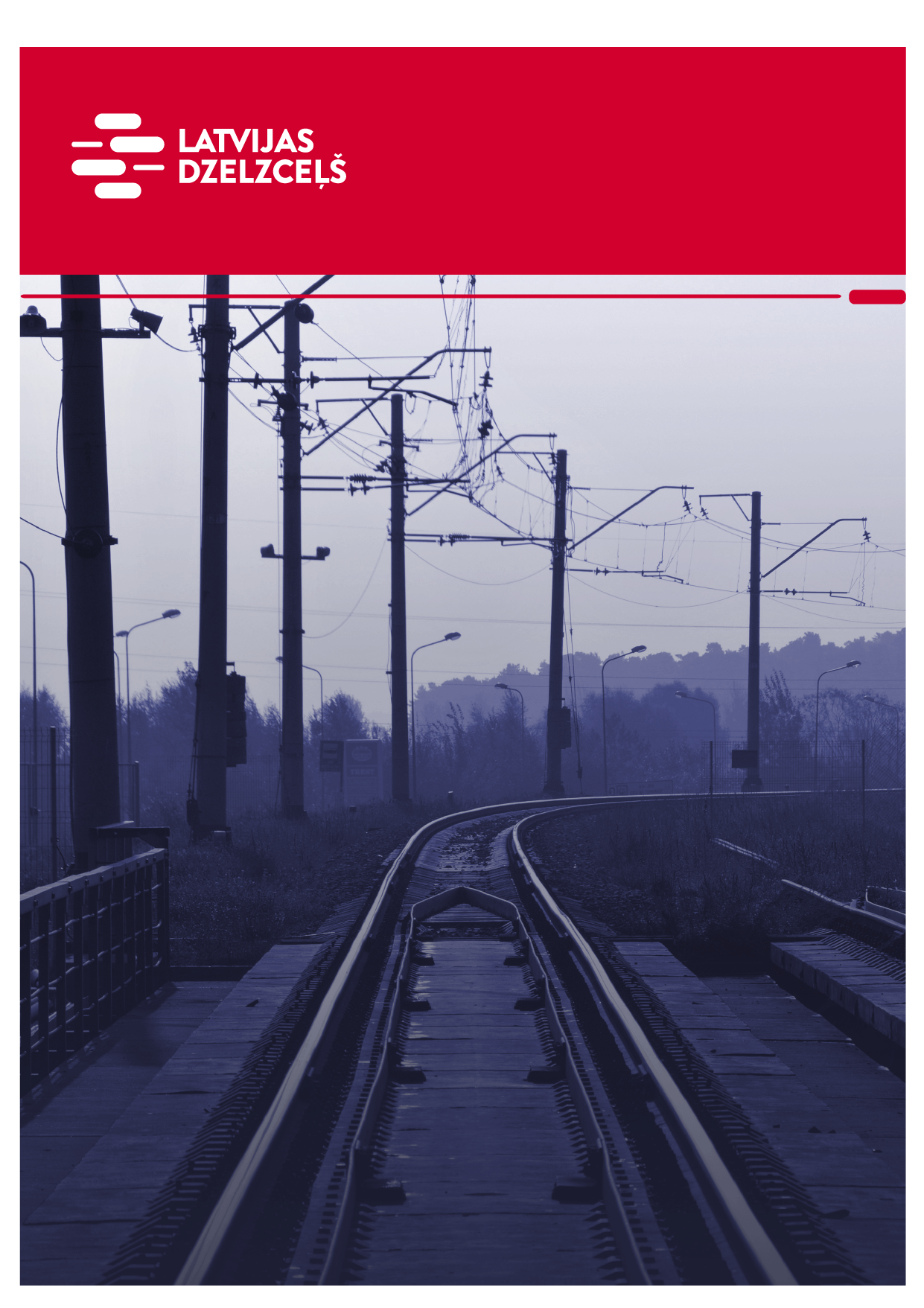 vispārīgĀ informācijASarunu procedūras nolikumā ir lietoti šādi termini:sarunu procedūra (turpmāk var tikt saukts arī kā “iepirkums”, “iepirkuma procedūra”) – sarunu procedūra ar publikāciju “Šķirotavas parkos Rīgā un Jelgavā izvietoto ar naftas produktu piesārņoto notekūdeņu attīrīšanas iekārtu apkopes, pārbaudes un remonta darbi” (iepirkuma identifikācijas nr. LDZ 2023/88-SPAV), kura tiek organizēta saskaņā ar Iepirkumu uzraudzības biroja Iepirkumu vadlīnijām sabiedrisko pakalpojumu sniedzējiem un VAS “Latvijas dzelzceļš” iekšējos normatīvajos aktos noteikto kārtību;komisija – VAS “Latvijas dzelzceļš” iepirkuma komisija, kas pilnvarota organizēt sarunu procedūru ar publikāciju;nolikums – iepirkuma nolikums ar pielikumiem un jebkuri nolikuma precizējumi, skaidrojumi, izmaiņas vai grozījumi, kas var rasties iepirkuma procedūras gaitā;ieinteresētais piegādātājs – piegādātājs, kas izteicis vēlmi piedalīties iepirkumā;pasūtītājs – VAS “Latvijas dzelzceļš”, iepirkuma dokumentu tekstā var tikt saukts kā “LDz”;pretendenta norādītā persona (apakšuzņēmējs) – pretendenta piesaistīta persona, kura veic darbus iepirkuma līguma izpildei un uz kuru neattiecas neviens no nolikumā noteiktajiem izslēgšanas noteikumiem;pretendents – piegādātājs, kas ir iesniedzis piedāvājumu iepirkumam;darbi – attīrīšanas iekārtu apkopes, pārbaudes un remonta darbi saskaņā ar nolikuma 2.1.punktā noteikto;materiāli – darbu izpildei darbu veicējs nodrošina nepieciešamās (maināmās) rezerves daļas un materiālus.Rekvizīti:pasūtītājs: VAS “Latvijas dzelzceļš”, vienotais reģistrācijas Nr.40003032065, PVN reģistrācijas Nr.LV40003032065. Juridiskā adrese: Gogoļa iela 3, Rīga, LV-1547, Latvija. Bankas dati: Luminor Bank AS Latvijas filiāle, norēķinu konta Nr.: LV17RIKO0000080249645, bankas kods: RIKOLV2X;darbu pieņēmējs (pasūtītāja struktūrvienība): VAS “Latvijas dzelzceļš” Nekustamā īpašuma pārvalde (DNP*). Faktiskā adrese: Gogoļa iela 3, Rīga, LV-1547.*Pasūtītāja iekšējos normatīvajos aktos noteiktajā kārtībā definēts struktūrvienības saīsinātais apzīmējums, kas var tikt lietots turpmāk iepirkuma dokumentosKontaktpersonas:organizatoriska rakstura jautājumos un jautājumos par nolikumu un prasībām komisijas sekretāre – VAS “Latvijas dzelzceļš” Iepirkumu biroja galvenā iepirkumu speciāliste Iveta Dementjeva, tālruņa numurs: +371 27897395, e-pasta adrese: iveta.dementjeva@ldz.lv.kontaktpersona objekta apskatei, kur darbi veicami – VAS “Latvijas dzelzceļš” VAS “Latvijas dzelzceļš” Nekustamā īpašuma pārvaldes Tehniskās uzturēšanas un attīstības daļas Siltuma, gāzes un ūdens tehnoloģijas sistēmu galveno inženieri Jānis Zvirbuli– mob.nr, 29228813, e-pasts: janis.zvirbulis@ldz.lv (skatīt papildus nolikuma 1.4.8.punktā).Iepirkuma dokumentu pieejamība, informācijas sniegšana par iepirkumu, datu apstrāde un objekta apskatePasūtītājs nodrošina brīvu un tiešu elektronisku pieeju iepirkuma dokumentiem un visiem papildus nepieciešamajiem dokumentiem, tai skaitā iepirkuma līguma projektam un sniegtajiem skaidrojumiem, pasūtītāja tīmekļvietnē www.ldz.lv sadaļā “Iepirkumi” pie attiecīgā iepirkuma ziņojuma.Ja pasūtītājs objektīvu iemeslu dēļ nevar nodrošināt brīvu un tiešu elektronisku pieeju iepirkuma dokumentiem un visiem papildus nepieciešamajiem dokumentiem un/vai informācijai, tai skaitā iepirkuma līguma projektam, pasūtītājs tos izsūta vai izsniedz ieinteresētajiem piegādātājiem (pretendentiem) 6 (sešu) dienu laikā pēc tam, kad saņemts pieprasījums.Ieinteresētajam piegādātājam ir pienākums sekot līdzi pasūtītāja tīmekļvietnē www.ldz.lv sadaļā “Iepirkumi” pie iepirkuma ziņojuma publicētajai informācijai. Pasūtītājs nav atbildīgs par to, ja ieinteresētā persona nav iepazinusies ar informāciju, kurai ir nodrošināta brīva un tieša elektroniska pieeja.Ja ieinteresētais piegādātājs ir laikus (ne vēlāk kā 6 (sešas) dienas pirms piedāvājuma iesniegšanas termiņa beigām) pieprasījis pasūtītājam uz 1.3.1.punktā norādīto e-pasta adresi papildu informāciju par iepirkumu, pasūtītājs to sniedz 5 (piecu) darbdienu laikā pēc attiecīga pieprasījuma saņemšanas. Ja pieprasījums ir iesniegts vēlāk par norādīto termiņu, pasūtītājs izvērtē, vai atbildes sniegšanai ir nepieciešama papildus informācijas apstrāde, un, ja informācija ir ātri sagatavojama, pasūtītājs sniedz atbildi.Pasūtītājs ievieto 1.4.4.punktā minēto informāciju tīmekļvietnē, kurā ir pieejami iepirkuma dokumenti un visi papildus nepieciešamie dokumenti, kā arī elektroniskā formā nosūta atbildi piegādātājam, kas uzdevis jautājumu, uz tā norādīto e-pastu.Pretendentam informāciju par iepirkuma rezultātiem pasūtītājs izsūta uz e-pastu un pēc pieprasījuma – pa pastu.Iepirkuma dokumentos iekļautie fizisko personu dati tiks apstrādāti, pamatojoties uz 2016. gada 27.aprīļa Eiropas Parlamenta un Padomes Regulu 2016/679 par fizisku personu aizsardzību attiecībā uz personas datu apstrādi un šādu datu brīvu apriti, ar ko atceļ Direktīvu 95/46/EK (Vispārīgā datu aizsardzības regula) 6.panta 1.daļas f) apakšpunktu. Personas datu apstrādes pārzinis ir VAS “Latvijas dzelzceļš”.Piedāvājuma pienācīgai sagatavošanai, ieinteresētajam piegādājam, kurš vēlas veikt objekta (-u) apskati, iepriekš jāsazinās ar nolikuma 1.3.2.punktā minēto kontaktpersonu. Objekta apmeklēšanas laikā notiks tikai Objekta apskate. Papildu informācija saistībā ar iepirkuma priekšmetu vai nolikumu netiks sniegta. Jautājumi iesniedzami rakstveidā, ievērojot nolikuma 1.4.4. un 1.4.5.punktā noteikto.Piedāvājumu iesniegšana un atvēršana (vieta, datums, laiks un kārtība)Piedāvājumu iepirkumam jāiesniedz līdz 2023.gada 21.jūnijam plkst.9.30. Piedāvājumu papīra formā iesniedz personīgi, ar kurjera starpniecību vai ierakstītā pasta sūtījumā Latvijā, Rīgā, Gogoļa ielā 3, 1.stāvā, 100.kabinetā, VAS “Latvijas dzelzceļš” Kancelejā.Iepirkumā tiek pieņemts piedāvājums elektroniskā formā. Piedāvājumu elektroniskā formā iesniedz, nosūtot nolikuma 1.3.punktā norādītajai kontaktpersonai uz e-pastu. Piedāvājuma datu aizsardzībai izmanto šifrēšanu (kodu, paroli). Pretendents nodrošina, lai ne vēlāk kā 15 (piecpadsmit) minūšu laikā pēc noteiktā Piedāvājumu iesniegšanas termiņa beigām tiek nosūtīta uz nolikuma 1.3.punktā minēto e-pasta adresi derīga parole šifrētā datnes (piedāvājuma dokumentu) atvēršanai.Iesniegtos piedāvājumus atver 1.5.1.punktā noteiktajā datumā plkst. 10.00, VAS “Latvijas dzelzceļš” Iepirkumu birojā.Pēc piedāvājumu iesniegšanai noteiktā termiņa iesniegts piedāvājums netiks izskatīts, bet atgriezts atpakaļ iesniedzējam.Ja komisija saņēmusi pretendenta piedāvājuma atsaukumu vai grozījumu, to atver pirms piedāvājuma.Iesniedzot piedāvājumu, pretendents pilnībā atzīst visus nolikumā (t.sk. tā pielikumos un formās) ietvertos nosacījumus.Piedāvājumu atvēršana notiek slēgtā komisijas sanāksmē. Piedāvājumus atver to iesniegšanas secībā un nolasa pretendenta nosaukumu, piedāvājuma iesniegšanas laiku un piedāvāto cenu.Piedāvājuma dokumentu noformējumsPiedāvājumu papīra formā jāiesniedz drošā un aizvērtā iepakojumā, lai tā saturam nevar piekļūt, nesabojājot iesaiņojumu, uz iepakojuma jānorāda:“Piedāvājums sarunu procedūrai ar publikāciju “Šķirotavas parkos Rīgā un Jelgavā izvietoto ar naftas produktu piesārņoto notekūdeņu attīrīšanas iekārtu apkopes, pārbaudes un remonta darbi” (id.nr.LDz 2023/88-SPAV). Neatvērt līdz 2023.gada 21.jūnijam plkst.10.00”;to adresē: VAS “Latvijas dzelzceļš” Iepirkumu birojam, Gogoļa ielā 3, Rīgā, Latvijā, LV-1547.Uz piedāvājuma iepakojuma norāda arī pretendenta nosaukumu, adresi un kontakttālruni.Piedāvājumu elektroniskā formā iesniedz, nosūtot uz nolikuma 1.3.punktā norādīto e-pastu, e-pasta sūtījuma tēmas/temata laukā norāda informāciju ar iepirkuma nosaukumu (var saīsināti) un identifikācijas numuru, piemēram – Piedāvājums SPap Attīrīšanas iekārtu apkopes darbi_id.nr.LDZ 2023_88-SPAV, un saturā norāda pretendenta nosaukumu, juridisko adresi un kontakttālruni.Iesniedzot piedāvājuma dokumentus papīra formā, jāiesniedz 1 (vienu) piedāvājuma oriģinālu papīra formā un 1 (vienu) kopiju elektroniskā formā (nav attiecināma prasība elektroniskai parakstīšanai). Uz piedāvājuma oriģināla titullapas norāda “ORIĢINĀLS”.Ja piedāvājumu iesniedz papīra formā, papildus jāiesniedz piedāvājuma kopijas eksemplāru elektroniskā formā (nav attiecināma prasība elektroniskai parakstīšanai) ar standarta biroja programmatūras rīkiem nolasāmā formātā – pdf., Excel, Word.pēc norādītā piedāvājumu iesniegšanas termiņa beigām 1 darba dienas laikā, nosūtot uz nolikuma 1.3.punktā norādīto e-pastu (Pasūtītāja kontaktpersona), un e-pasta sūtījuma tēmas/temata laukā norāda informāciju par sūtījuma saturu, ietverot informāciju ar iepirkuma nosaukumu (var saīsināti) un identifikācijas numuru, piemēram – “Piedāvājuma kopija-SPap Attīrīšanas iekārtu apkopes darbi_id.nr.LDZ 2023_88-SPAV”.Ja starp dokumentiem tiks konstatētas pretrunas, noteicošie būs piedāvājuma oriģināla dokumenti.Iesniedzot piedāvājumu elektroniskā formā, jāiesniedz piedāvājuma dokumentu kopums parakstīts ar drošu elektronisko parakstu (ar laika zīmogu).Piedāvājuma dokumentiem papīra formā jābūt cauršūtiem vai caurauklotiem, tā, lai dokumentus nebūtu iespējams atdalīt. Piedāvājuma cauršūto sējumu lapām jābūt numurētām. Uz pēdējās lapas aizmugures jānorāda cauršūto lapu skaits, ko ar savu parakstu apliecina persona, kam ir pārstāvības tiesības.Piedāvājuma dokumentus elektroniskā formā iesniedz Microsoft Office 2010 (vai vēlākās programmatūras versijas) rīkiem lasāmā formātā, piem., PDF, MS vai citā pasūtītājam ērti un vienkārši pieejamā formātā.Piedāvājuma dokumenti jāiesniedz latviešu valodā vai citā valodā, pievienojot tulkojumu latviešu valodā. Par dokumentu tulkojuma atbilstību oriģinālam atbild pretendents.Piedāvājuma dokumentus pretendents noformē atbilstoši spēkā esošajiem normatīvajiem aktiem, kas nosaka papīra un elektronisko dokumentu izstrādāšanu, noformēšanu un parakstīšanu, tai skaitā Ministru kabineta 2018.gada 4.septembra noteikumiem Nr.558 “Dokumentu izstrādāšanas un noformēšanas kārtība”.Piedāvājuma papildinājumi, labojumi vai atsaukumi ir jāiesniedz, ievērojot piedāvājuma formai attiecināmo, slēgtā iesaiņojumā vai nosūtot uz e-pastu saskaņā ar 1.6.1.punktā noteikto. Uz iesaiņojuma jānorāda 1.6.1.punktā noteiktā informācija un atzīme “PAPILDINĀJUMI”, “LABOJUMI” vai “ATSAUKUMS”. Iesniegto piedāvājumu pretendents var papildināt vai grozīt tikai līdz piedāvājumu iesniegšanas termiņa beigām.Ja pretendents iesniedz vairākus piedāvājumus, tie visi ir atzīstami par nederīgiem, ievērojot nolikuma 2.3.punktā noteikto.Informāciju, kas ir komercnoslēpums atbilstoši Komercnoslēpuma aizsardzības likuma 2.pantam vai kas uzskatāma par konfidenciālu informāciju, pretendents norāda savā piedāvājumā. Komercnoslēpums vai konfidenciāla informācija nevar būt informācija, kas saskaņā ar normatīvajiem aktiem ir noteikta par vispārpieejamu informāciju.Iepirkumā iesniegtā piedāvājuma dokumentācija paliek pasūtītāja rīcībā un netiek atgriezta atpakaļ.Piedāvājuma derīguma termiņš: 100 (viens simts) dienas no piedāvājuma atvēršanas dienas.Pasūtītājam iesniedzamo dokumentu derīguma termiņš:Pretendenta izslēgšanas gadījumu neattiecināmību apliecinošās izziņas un citus līdzvērtīgus dokumentus, kurus izsniedz Latvijas kompetentās institūcijas, pasūtītājs pieņem un atzīst, ja tie izdoti ne agrāk kā 1 (vienu) vienu mēnesi pirms iesniegšanas dienas, bet ārvalstu kompetento institūciju izsniegtās izziņas un citus dokumentus komisija pieņem un atzīst, ja tie izdoti ne agrāk kā 6 (sešus) mēnešus pirms iesniegšanas dienas, ja vien izziņas vai dokumenta izdevējs nav norādījis īsāku tā derīguma termiņu.Komisija, izmantojot publiski pieejamās datu bāzes un publiski pieejamo informāciju var pārbaudīt un pārliecināties par pretendenta faktisko situāciju uz pieprasījuma brīdi - vai uz to neattiecas obligātie pretendentu izslēgšanas nosacījumi.Komisija ir tiesīga jebkurā brīdī pieprasīt no pretendenta iesniegt kompetentu institūciju izsniegtus aktuālus dokumentus, kas apliecina, ka uz pretendentu neattiecas obligātie pretendentu izslēgšanas nosacījumi, īpaši gadījumos, ja par minēto aktuālo informāciju nav iespējams pārbaudīt publiski pieejamās datu bāzēs.Ārvalsts pretendentam, lai izpildītu iepirkuma nolikumā minētās prasības attiecībā uz dokumentu iesniegšanu, ir tiesības iesniegt ekvivalentus dokumentus nolikuma 3.2.1., 3.2.2. un 3.2.6.punktā norādītajiem, kas izdoti saskaņā ar tā reģistrācijas valsts attiecīgajiem likumiem vai praksi, kas vistuvāk atbilst Latvijas Republikas attiecīgajiem dokumentiem un kas apliecina, ka uz to neattiecas neviens no nolikuma 3.2.punktā minētajiem obligātajiem pretendentu izslēgšanas noteikumiem.Piedāvājuma cenaFinanšu piedāvājumā cenas aprēķina un norāda EUR bez pievienotās vērtības nodokļa (PVN). Norādot cenas, skaitļi jānoapaļo līdz simtdaļām (divi cipari aiz komata).Par Darbu izpildi piedāvājuma cenā (finanšu piedāvājumā) jāietver absolūti visas ar konkrētā iepirkuma priekšmeta izpildi saistītās izmaksas, tai skaitā: darbu izpildes cena, darbu organizēšanas un nodrošināšanas izmaksas, tehniskā nodrošinājuma, mehānismu un transporta ekspluatācijas izdevumi, utilizācijas izdevumi, darbu izpildei nepieciešamo (maināmo) rezerves daļu un materiālu vērtība, transportēšanas, pārkraušanas izmaksas, speciālistu piesaiste, personāla un administratīvās izmaksas, dabas resursu, sociālais u.c. nodokļi (izņemot PVN), pieskaitāmās izmaksas, ar peļņu un riska faktoriem saistītās izmaksas, neparedzamie izdevumi utt., ņemot vērā Tehniskajā specifikācijā (nolikuma 1.pielikums) un līguma projektā (nolikuma 7.pielikums) noteikto.Ja Līguma (Darbu) izpildes gaitā rodas nepieciešamība darbiem un to izpildei nepieciešamiem materiāliem, kuri nav uzskaitīti Cenu lapā (nolikuma 2.pielikums), par to cenu abpusēji vienojas, iepriekš saskaņojot un ievērojot nosacījumu, ka cenai jāatbilst darījuma brīdī aktuālajai vidējai tirgus cenai Latvijā.Piedāvājuma cenā (finanšu piedāvājumā) neiekļautās izmaksas līguma izpildes laikā netiks kompensētas, un tā nevar būt objekts nekādiem vēlākiem pārrēķiniem, izņemot gadījumus, kad tas ir paredzēts Nolikumā un/vai Līgumā.Piedāvātajai cenai (attiecīgi līgumā fiksētajām cenām) līguma izpildes laikā jābūt nemainīgai – arī valūtas kursa, cenu inflācijas un citu darbu izmaksas ietekmējošu faktoru izmaiņu gadījumos.Informācija par iepirkuma priekšmetuIepirkuma priekšmeta apraksts un apjoms: šķirotavas parkos Rīgā un Jelgavā izvietoto ar naftas produktu piesārņoto notekūdeņu attīrīšanas iekārtu apkopes, pārbaudes un remonta darbi, un darbu izpildei nepieciešamo (maināmo) rezerves daļu un materiālu piegādi saskaņā ar iepirkuma procedūras dokumentos noteikto, tai skaitā Tehnisko specifikāciju (nolikuma 1.pielikums), Cenu lapu /Finanšu - tehnisko piedāvājumu (nolikuma 2.pielikums) un līguma projektu (nolikuma 7.pielikums).Iepirkuma priekšmets, atbilstoši darbu veikšanas vietām (objektiem) sadalīts divās iepirkuma priekšmeta daļās (skat. detalizētāk nolikuma 1.pielikumā “Tehniskā specifikācija”):1.daļa: Rīga2.daļa JelgavaIepirkuma nomenklatūras (CPV) kods: 50000000-5 (Remonta un apkopes pakalpojumi).Piedāvājumu pretendents var iesniegt gan par visu iepirkuma priekšmetu kopumā, gan atsevišķām tā daļām pilnā apjomā. Piedāvājuma varianti nav atļauti.Pasūtītājs finansiālu vai citu apsvērumu dēļ ir tiesīgs palielināt vai samazināt iepirkuma priekšmeta (darbu) apjomu un /vai kopējo prognozējamo līgumcenu (EUR bez PVN), vai pieņemt lēmumu noslēgt līgumu tikai par kādu iepirkuma priekšmeta daļu vai daļām.Iepirkuma līgums: iepirkuma rezultātā starp pasūtītāju un uzvarējušo pretendentu tiek noslēgts līgums atbilstoši nolikuma 7.pielikumā pievienotajam līguma projektam.Darbu izpildes būtiskākie nosacījumi:vieta: Latvijas Republika, atbilstoši iepirkuma priekšmeta daļai – Jelgava un Rīga, adresēs, kuras norādītas Tehniskajā specifikācijā (nolikuma 1.pielikums);veids: pakalpojums;termiņš: darbi pilnā apmērā jānodrošina, sākot no līguma abpusējas parakstīšanas, 12 (divpadsmit) mēneši vai līdz plānotās kopējās līgumcenas (nolikuma 2.6.4.2.punkts) sasniegšanai, ja izpildīto un pieņemto darbu vērtība sasniegta pirms noteiktā termiņa;līgumcena- iepirkuma rezultātā līgumā tiek noteikta:līgumcena par vienības cenām EUR bez PVN): par darbiem, atbilstoši darbu veidam, ietverot izmaksas par rezerves daļām un materiāliem (skat. nolikuma 2.pielikumā “Cenu lapa / Finanšu – tehniskais piedāvājums”). Vienības cenas tiek fiksētas saskaņā ar pretendenta iesniegto finanšu piedāvājumu;plānotā kopējā līgumcena (EUR bez PVN), kura tiek fiksēta atbilstoši Pasūtītāja budžetā paredzētajām izmaksām līguma izpildei EUR bez PVN (nolikuma 2.11.punkts), un līdz kuras robežvērtībai Pasūtītājs var iegādāties nepieciešamos darbus, t.sk. rezerves daļas un materiālus. Plānotais darbu kopējais apjoms: saskaņā ar nolikuma 1.pielikumā pievienoto Tehnisko specifikāciju.Garantija: veiktajiem darbiem, darbu izpildē izmantotajiem galvenajiem materiāliem – ne mazāk kā 2 gadi / 24 mēneši no darbu nodošanas - pieņemšanas akta parakstīšanas.Samaksas nosacījumi – saskaņā ar līguma projektā (nolikuma 7.pielikums) noteikto kārtību, tai skaitā: samaksa tiek veikta ne mazāk kā 30 (trīsdesmit) kalendāra dienu laikā pēc līgumā noteikto darbu pieņemšanas dokumentu parakstīšanas un rēķina saņemšanas:reizi mēnesī par iepriekšējā mēnesī izpildītiem un pieņemtiem Darbiem;noslēgumā – par pēdējā periodā izpildītiem un pieņemtiem Darbiem.Līguma izpildē nav paredzēta priekšapmaksa (avanss). Apmaksa tiek veikta par faktiski izpildītiem un pieņemtiem darbiem.Tehniskais raksturojums: izpildītājam jānodrošina kvalitatīvu darbu izpildi pilnā apjomā saskaņā ar nolikuma 1.pielikumā pievienoto Tehnisko specifikāciju un nolikuma 2.pielikumā pievienoto Cenu lapu / Finanšu – tehnisko piedāvājumu, atbilstošu standartu un normatīvo aktu prasībām.Pasūtītājam šī iepirkuma līgumam plānotā finanšu budžeta summa ir: līdz 60 000,00EUR, neieskaitot pievienotās vērtības nodokli (PVN).Norādītajai summai ir informatīvs raksturs, tā noteikta, lai izvēlētos atbilstošu iepirkuma procedūru un var tikt koriģēta iepirkuma procedūras gaitā atbilstoši faktiskajai nepieciešamībai un Pasūtītājam pieejamiem finanšu resursiem.Pretendentu atlases prasības un piedāvājumā iekļaujamā informācija un dokumentiPretendentam jāatbilst šādiem pretendentu atlases (kvalifikācijas) nosacījumiem un ar piedāvājumu jāiesniedz šāda informācija un dokumenti:piedāvājumu vērtēšanaPiedāvājumu izvēles kritērijs:iepirkuma nolikuma prasībām atbilstošs piedāvājums ar viszemāko kopējo nosacīto cenu eiro (bez PVN) katrā iepirkuma priekšmeta daļā pilnā apjomā;Kopējā nosacītā piedāvājuma cena tiks aprēķināta saskaņā ar šādu formulu:* Norādītie apjomi ir informatīvi, līguma darbības laikā darbi tiek nodrošināti atbilstoši faktiskajai nepieciešamībai un pēc pasūtītājam pieejamo finanšu resursu apjoma.Aprēķinot novērtējuma punktus (reizinot / dalot), komisija apaļos rezultātu (starprezultātu) līdz diviem cipariem aiz komata. Ja rezultāta trešais cipars būs “5”, tas tiks apaļots uz augšu.Par piedāvājumu ar zemāko kopējo nosacīto piedāvājuma cenu eiro bez PVN tiks atzīts piedāvājums, kurš iegūs zemāko piedāvājuma gala novērtējumu (KNPC) katrā iepirkuma priekšmeta daļā.Iepirkuma komisijai ir tiesības pretendentu kvalifikācijas un piedāvājumu atbilstības pārbaudi veikt tikai pretendentam, kuram būtu piešķiramas iepirkuma līguma slēgšanas tiesības saskaņā ar nolikuma 4.1.punktā noteikto piedāvājumu izvēles kritēriju.Piedāvājumu vērtēšanas kārtība:Komisija piedāvājumu vērtēšanu  un pretendentu atlasi veic slēgtā (-ās) sēdē (-ēs) bez pretendentu un to pārstāvju klātbūtnes šādā kārtībā:piedāvājuma un tajā ietverto dokumentu noformējuma un satura atbilstības pārbaude, pārliecinoties, vai ir iesniegti visi nepieciešamie dokumenti un vai tie noformēti atbilstoši nolikuma prasībām. Ja piedāvājumā ir pieļauta noformējuma prasību neatbilstība, komisija vērtē to būtiskumu un lemj par piedāvājuma noraidīšanas pamatotību;pretendenta atbilstības kvalifikācijas prasībām pārbaude, vērtēšanas gaitā pārbaudot arī, vai uz pretendentu nav attiecināmi nolikuma 3.2.punktā minētie izslēgšanas gadījumi;piedāvājuma atbilstības pārbaude un izvērtēšana tehniskajām prasībām (nolikuma 1.pielikums);piedāvājumu vērtēšanā komisija pārbauda, vai piedāvājumā nav aritmētisku kļūdu Ja komisija konstatē šādas kļūdas, tā konstatētās kļūdas izlabo. Par kļūdu labojumu un laboto piedāvājuma summu komisija paziņo pretendentam, kura pieļautās kļūdas labotas. Vērtējot finanšu piedāvājumu, komisija ņem vērā labojumus. Šis punkts tiek piemērots, uzsākot piedāvājumu vērtēšanu, gadījumā, ja pārbaude un izvērtēšana notiek saskaņā ar nolikuma 4.2.punktu;komisija lemj par pretendenta piedāvājuma noraidīšanu un pretendenta izslēgšanu no turpmākās dalības iepirkumā, vai skaidrojuma pieprasīšanu, ja piedāvājumu izvērtēšanas gaitā tiek konstatēts, ka piedāvājumā ir neskaidra, nepilnīga vai pretrunīga informācija;ja attiecināms, vērtēšanas gaitā tiek pārbaudītas arī pretendenta piesaistītās personas (nolikuma 3.5.1.p.) saskaņā ar nolikuma prasībām un ņemot vērā attiecīgās personas pienākumus un saistības.Pasūtītājs ir tiesīgs lūgt, lai pretendents vai kompetenta institūcija precizē, papildina vai izskaidro piedāvājuma dokumentus, kā arī piedāvājumu vērtēšanas gaitā pieprasīt, lai tiek izskaidrota piedāvājumā iekļautā informācija. Termiņu nepieciešamās informācijas, dokumenta vai materiāla iesniegšanai nosaka samērīgi ar laiku, kāds nepieciešams šādas informācijas vai dokumenta sagatavošanai, vai materiāla iegūšanai un iesniegšanai.Ja pasūtītājs saskaņā ar nolikuma 4.3.2.punktu ir pieprasījis izskaidrot vai papildināt piedāvājumā ietverto pretendenta iesniegto informāciju, bet pretendents to nav izdarījis atbilstoši komisijas noteiktajām prasībām, piedāvājums tiek vērtēts pēc pasūtītāja/komisijas rīcībā esošās informācijas.Ja pretendentu piedāvājumi pasūtītājam nav izdevīgi, komisija ir tiesīga pirms lēmuma par iepirkuma rezultātu pieņemšanas lūgt visiem pretendentiem, kas iesnieguši nolikuma prasībām atbilstošus piedāvājumus, samazināt piedāvājuma cenu.Pirms lēmuma pieņemšanas par iepirkuma līguma slēgšanas tiesību piešķiršanu, tiek veikta pārbaude attiecībā uz pretendentu, kuram būtu piešķiramas līguma slēgšanas tiesības saskaņā ar Starptautisko un Latvijas Republikas nacionālo sankciju likumu (skat. nolikuma 3.2.6.punktu). Komisija, ievērojot spēkā esošos tiesību aktus, kuri reglamentē sektorālo sankciju risku pārraudzību, pārbauda arī sankciju risku attiecināmību, ja objektīvi iespējams, par piedāvājumā norādītajiem materiāliem.sarunas ar pretendentiem, izlozeSarunas pēc nepieciešamības var tikt rīkotas pēc piedāvājumu pārbaudes vai piedāvājumu pārbaudes gaitā, ja:komisijai nepieciešami piedāvājumu precizējumi un/vai skaidrojumi;nepieciešams vienoties par iespējamām izmaiņām iepirkuma priekšmetā, līguma projekta būtiskos grozījumos, piemēram: izpildes termiņos, tehniskajos noteikumos, iepirkuma priekšmeta apjomā (Pasūtītājs ir tiesīgs finansiālu vai citu apsvērumu dēļ palielināt vai samazināt iepirkuma priekšmeta apjomu);nepieciešams vienoties par pasūtītājam izdevīgāku cenu un samaksas noteikumiem.Gadījumā, ja divi vai vairāk atbilstoši pretendenti ir iesnieguši nolikuma prasībām atbilstošus piedāvājumus un piedāvājumiem saskaņā ar nolikuma 4.1.1.punktā noteikto izvēles kritēriju ir vienāds novērtējums:ja saskaņā ar nolikuma 4.1.1.punktā noteikto izvēles kritēriju (attiecīgi, 4.1.2.punktā noteikto vērtēšanas metodiku) novērtējums ir vienāds, komisija par izšķirošo izvēles kritēriju nosaka – piedāvājums ar zemāko ikmēneša fiksēto maksu (izņemot Materiālu izmaksas) par Apkopes darbiem un Plānotajiem remontdarbiem, EUR bez PVN;ja novērtējums ir vienāds (nolikuma 4.1.2.punkts) un izšķirošais izvēles kritērijs (nolikuma 5.1.4.1punkts) ir vienāds, komisija izvēlas pretendentu, kuram piešķiramas iepirkuma līguma slēgšanas tiesības, izlozes kārtībā (izloze tiks veikta starp nolikuma prasībām atbilstošus piedāvājumus iesniegušiem pretendentiem, kuru piedāvājumiem novērtējums un izšķirošais izvēles kritērijs ir vienāds).Sarunas un izloze tiks protokolētas.Iepirkuma ietvaros var tikt noteikta atkārtota piedāvājumu un/vai Finanšu piedāvājumu iesniegšana.lēmuma pieņemšanaPēc piedāvājumu pārbaudes un izvērtēšanas, līguma slēgšanas tiesību piešķiršanai (uzvarētāja noteikšanai) komisija izvēlas pretendentu, kura kvalifikācija un piedāvājums atbilst nolikuma prasībām, un kura piedāvājums atzīts par atbilstošu nolikuma 4.1.punktā noteiktajam izvēles kritērijam.Ja iepirkumā nav iesniegti piedāvājumi vai ja iesniegtie piedāvājumi neatbilst iepirkuma dokumentos noteiktajām prasībām, komisija var pieņemt lēmumu pārtraukt un/vai izbeigt iepirkumu.Komisija ir tiesīga jebkurā brīdī pārtraukt iepirkumu, ja tam ir objektīvs pamatojums.Ja iepirkumā iesniegts viens piedāvājums, komisija lemj, vai tas atbilst nolikumam, vai tas ir izdevīgs un vai attiecīgo pretendentu var atzīt par uzvarētāju iepirkumā.Pasūtītāja iekšējos normatīvajos aktos noteiktajā kārtībā pieņemtais lēmums par iepirkuma rezultātu un līguma slēgšanu ir pamats līguma noslēgšanai ar iepirkuma uzvarētāju.Iepirkuma REZULTĀTU PAZIŅOŠANA UN IEPIRKUMA LĪGUMA NOSLĒGŠANA, pamatnosacījumi līguma nodrošinājumaMIepirkums beidzas pēc visu pretendentu nolikumā noteiktā kārtībā iesniegto piedāvājumu pārbaudes un izvērtēšanas, sarunām (ja nepieciešams), iepirkuma uzvarētāja noteikšanas vai pēc iepirkuma izbeigšanas, vai pārtraukšanas.Pasūtītājs 5 (piecu) darba dienu laikā pēc lēmuma pieņemšanas rakstiski informē visus pretendentus par iepirkuma rezultātiem. Gadījumā, ja iepirkums tika izbeigts vai pārtraukts, komisija vienlaikus informē visus pretendentus par iemesliem, kuru dēļ iepirkums tika izbeigts vai pārtraukts.Ja izraudzītais pretendents atsakās slēgt iepirkuma līgumu, pasūtītājs pieņem lēmumu slēgt līgumu ar nākamo nolikuma prasībām atbilstošo pretendentu, kas iesniedzis nolikuma 4.1.punktā noteiktajam izvēles kritērijam un nolikuma prasībām atbilstošu piedāvājumu, vai pārtraukt iepirkumu, neizvēloties nevienu piedāvājumu. Ja pieņemts lēmums slēgt līgumu ar nākamo atbilstošo pretendentu, kas iesniedzis nolikuma 4.1.punktā noteiktajam izvēles kritērijam un nolikuma prasībām atbilstošu piedāvājumu, bet tas atsakās līgumu slēgt, pasūtītājs pieņem lēmumu pārtraukt iepirkumu, neizvēloties nevienu piedāvājumu.Pēc iepirkuma līguma noslēgšanas izraudzītais pretendents 10 (desmit) darba dienu laikā no līguma spēkā stāšanās brīža iesniedz (iemaksā) līguma nodrošinājumu 5% (piecu procentu) apmērā no kopējās plānotās līgumcenas (bez PVN) kā kredītiestādes (Eiropas Savienības, Eiropas Ekonomikas zonas dalībvalstī vai Pasaules tirdzniecības organizācijas dalībvalstī reģistrēta kredītiestāde) izsniegtu garantiju vai apdrošināšanas sabiedrības (Eiropas Savienības, Eiropas Ekonomikas zonas dalībvalstī vai Pasaules tirdzniecības organizācijas dalībvalstī reģistrēta apdrošināšanas sabiedrība) izsniegtu apdrošināšanas polisi (pievienojot arī maksājuma uzdevumu, kas liecina, ka veikts prēmijas maksājums), vai kā iemaksu pircēja bankas kontā (bankas konta Nr. tiks norādīts līgumā), maksājuma mērķī norādot informāciju atbilstoši pārskaitījuma mērķim, ietverot informāciju par pasūtītāja piešķirto līguma datumu un numuru: “Līguma nodrošinājums ____ Līguma datums un ____ (pasūtītāja piešķirtais numurs)”. Pēc līguma nodrošinājuma summas iemaksas pasūtītāja bankas kontā, jāiesniedz pasūtītājam maksājumu apliecinošs dokuments.Līguma nodrošinājuma valūta ir eiro. Iesniegtais (iemaksātais) līguma nodrošinājums nodrošina ar garantiju izraudzītā pretendenta saistības pret pasūtītāju, kādas tam var rasties, neizpildot iepirkuma līguma noteikumus. Līguma nodrošinājums ir spēkā līdz līguma saistību pilnīgai izpildei vai vismaz 30 kalendārās dienas pēc visu Darbu izpildes (pabeigšanas). Līguma nodrošinājuma noteikumus sīkāk skat. nolikuma 7.pielikuma 10.sadaļā.Pielikumā:1.pielikums 	Tehniskā specifikācija – Tehniskais piedāvājums uz 4 lp.;2.pielikums	Cenu lapa, Finanšu-tehniskais piedāvājums /forma/ uz 3 lp.;3.pielikums	Pieteikums dalībai iepirkumā /forma/ uz 3 lp.;4.pielikums	Informācija par pretendenta pieredzi /forma/ uz 1 lp.;5.pielikums	Informācija par pretendenta piesaistīto personu /forma/ uz 1 lp.;6.pielikums	Pretendenta piesaistītās personas apliecinājums /forma/ uz 1 lp.;7.pielikums	Līguma projekts uz 10 lp.I.Dementjeva, 27897395iveta.dementjeva@ldz.lv1.pielikumsVAS “Latvijas dzelzceļš” sarunu procedūras ar publikāciju “Šķirotavas parkos Rīgā un Jelgavā izvietoto ar naftas produktu piesārņoto notekūdeņu attīrīšanas iekārtu apkopes, pārbaudes un remonta darbi”(identifikācijas Nr. LDZ 2023/88-SPAV) nolikumamtehniskā specifikācija / tehniskais piedāvājumsar naftas produktu piesārņoto notekūdeņu attīrīšanas iekārtu apkopes, pārbaudes un remonta darbiemDarbi: jāveic regulāras šajā tehniskajā specifikācijā LDz/ Pasūtītāja norādītajā objektā(tekstā saukts arī kā “objekts”) izvietotās ar naftas produktu piesārņoto notekūdeņu attīrīšanas iekārtas (tekstā saukts – Iekārta”) tehniskās apkopes, pārbaudes, defektācijas un remonts, kā arī notekūdeņu kvalitātes pārbaude un attiecībā uz minētā izpildi, nepieciešamās dokumentācijas noformēšana, apjomā un termiņos atbilstoši šajā tehniskajā specifikācijā noteiktajam.Darbu izpilde: Darbi jānodrošina apjomā un termiņos, tajā skaitā, nepieciešamās apkopes, kontroles pārbaudes, lai uzturētu Iekārtu tehniskā darba kārtībā un nodrošinātu tās darbības nepārtrauktību.Apjoms: šajā Tehniskajā specifikācijā Darbiem norādītais daudzums un biežums ir informatīvs. Darbi tiek veikti, lai nodrošinātu Iekārtas uzturēšanu tehniskā darba kārtībā un tās darbības nepārtrauktību, tādēļ Darbi tiek veikti, ievērojot šajā Tehniskajā specifikācijā noteikto veicamo darbu biežumu (pēc instrukcijas), kā arī pēc nepieciešamības saskaņā ar Līgumu pēc Pasūtītāja pieprasījuma vai Uzņēmējam līgumā noteiktajā kārtībā, piesakot Darbu veikšanu.Darbu izpildes vieta (objekts):1.daļa: RīgaNaftas produktu piesārņoto notekūdeņu attīrīšanas iekārtas ar jaudu 20 m3 stundāDarba režīms: diennaktsDarbu izpildes vieta (objekts): Šķirotavas parks Krustpils ielā 26 k-1, RīgāIekārta: OPALDarbu izpildes raksturlielumi:Darbu uzskaite / Tehniskais piedāvājums (Iepirkuma priekšmeta 1.daļa. Rīga):Par tehniskajā specifikācijā nenorādītajiem darbiem Puses abpusēji vienojas par nepieciešamiem darbiem atbilstošu aktuālo vidējo tirgus cenu Latvijā Līguma izpildes gaitā, kad rodas nepieciešamībaIepirkuma ietvaros, iesniedzot piedāvājumu, šī tabulu vienlaikus ir tehniskā piedāvājuma forma, to iesniedz ar aizpildītu (4.aili)Pēc attīrīšanas notekūdeņu kvalitātei jāatbilst Ministru kabineta 2022.gada 22.janvāra  22.01.2002. noteikumu Nr.34 “Noteikumi par piesārņojošo vielu emisiju ūdenī” prasībām.Darbu izpildē jāievēro 2017.gada 15.decembra Rīgas domes saistošie noteikumi Nr.17 “Rīgas pilsētas centralizētās ūdensapgādes un kanalizācijas sistēmas ekspluatācijas, lietošanas un aizsardzības saistošie noteikumi”.Ar šo apstiprinām un garantējam sniegto ziņu patiesumu un precizitāti.Pretendenta vadītāja vai pilnvarotās personas paraksts: __________________________________Pretendenta vadītāja vai pilnvarotās personas vārds, uzvārds, amats ________________________z.v.2.daļa: JelgavaFlotatoru attīrīšanas iekārtasDarba režīms: diennaktsDarbu izpildes vieta (objekts): Šķirotavas parks Prohorova ielā 10, Jelgavā (ēka Biešu ielā 32, Jelgavā)Iekārta: FlotatorsDarbu izpildes raksturlielumi:Darbu uzskaite / Tehniskais piedāvājums (Iepirkuma priekšmeta 2.daļa. Jelgava):Par tehniskajā specifikācijā nenorādītajiem darbiem Puses abpusēji vienojas par nepieciešamiem darbiem atbilstošu aktuālo vidējo tirgus cenu Latvijā Līguma izpildes gaitā, kad rodas nepieciešamībaIepirkuma ietvaros, iesniedzot piedāvājumu, šī tabulu vienlaikus ir tehniskā piedāvājuma forma, to iesniedz ar aizpildītu (4.aili)Pēc attīrīšanas notekūdeņu kvalitātei jāatbilst Ministru kabineta 2022.gada 22.janvāra  22.01.2002. noteikumu Nr.34 “Noteikumi par piesārņojošo vielu emisiju ūdenī” prasībām.Ar šo apstiprinām un garantējam sniegto ziņu patiesumu un precizitāti.Pretendenta vadītāja vai pilnvarotās personas paraksts: __________________________________Pretendenta vadītāja vai pilnvarotās personas vārds, uzvārds, amats ________________________z.v.Tehniskajai specifikācijai pēdējās aktualizācijas datums: 18.05.2023.2.pielikumsVAS “Latvijas dzelzceļš” sarunu procedūras ar publikāciju “Šķirotavas parkos Rīgā un Jelgavā izvietoto ar naftas produktu piesārņoto notekūdeņu attīrīšanas iekārtu apkopes, pārbaudes un remonta darbi”(identifikācijas Nr. LDZ 2023/88-SPAV) nolikumam/forma/Cenu lapa /Finanšu - tehniskā piedāvājuma formaIepirkums: sarunu procedūras ar publikāciju “Šķirotavas parkos Rīgā un Jelgavā izvietoto ar naftas produktu piesārņoto notekūdeņu attīrīšanas iekārtu apkopes, pārbaudes un remonta darbi” (iepirkuma identifikācijas Nr. LDZ 2023/88- SPAV)Pretendents (nosaukums, reģ.nr.): _____________________Piedāvājam nodrošināt iepirkuma dokumentos, t.sk. Tehniskajā specifikācijā, noteiktos ar naftas produktu piesārņoto notekūdeņu attīrīšanas iekārtu apkopes, pārbaudes un remonta darbus pilnā apjomā saskaņā ar iepirkuma dokumentiem un šo finanšu– tehnisko piedāvājumu par šādām cenām:norāda informāciju par daļu, kurai iesniedz piedāvājumuSkaidrojums tabulā lietotajiem apzīmējumiem:Piedāvātā Vienības cena EUR bez PVN tiek fiksēta līgumā (tā noslēgšanas gadījumā)  un kopējā faktiskā līgumcena tiek fiksēta pēc Darbu pieņemšanas dokumentos norādītajiem izpildītajiem un pieņemtajiem darbiem.PVN likme tiek noteikta saskaņā ar spēkā esošajiem Latvijas Republikas tiesību aktiem darījuma brīdī.Norādītais daudzums (apjomi), ņemot vērā nolikuma noteikumus, ir informatīva rakstura. Darbi līguma darbības laikā tiek nodrošināti atbilstoši faktiskajai nepieciešamībai un pēc pasūtītājam pieejamo finanšu resursu apjomaKopējā nosacītā piedāvājuma cena*:KNPC = K1 x 12 (mēnešu skaits) + K2 x XXX* (stundu skaits) + K3 x XXX* (m3 skaits) = <…>K1 = Ikmēneša fiksēta maksa (iekļaut Materiālu izmaksas) par Apkopes (iekārtu un tā kompleksa) darbiem EUR bez PVN K2 = Maksa (iekļaut Materiālu izmaksas) par avārijas un remonta darbiem EUR bez PVNK3 = Maksa par atkritumu produktu savākšanu, pārvadāšanu un utilizāciju EUR bez PVN* KNPC formulā norādītais stundu skaits nav saistošs līgumslēdzējiem, tas tiek noteikts vienīgi piedāvājumu salīdzināšanai.**Ja Līguma (Darbu) izpildes gaitā rodas nepieciešamība darbiem un to izpildei nepieciešamiem materiāliem, kuri nav uzskaitīti šajā Cenu lapā (nolikuma 2.pielikums), par to cenu abpusēji vienojas, iepriekš saskaņojot un ievērojot nosacījumu, ka cenai jāatbilst darījuma brīdī aktuālajai vidējai tirgus cenai Latvijā.Ar šo apstiprinām un garantējam sniegto ziņu patiesumu un precizitāti.Pretendenta vadītāja vai pilnvarotās personas paraksts: __________________________________Pretendenta vadītāja vai pilnvarotās personas vārds, uzvārds, amats ________________________z.v.3.pielikumsVAS “Latvijas dzelzceļš” sarunu procedūras ar publikāciju “Šķirotavas parkos Rīgā un Jelgavā izvietoto ar naftas produktu piesārņoto notekūdeņu attīrīšanas iekārtu apkopes, pārbaudes un remonta darbi”(identifikācijas Nr. LDZ 2023/88-SPAV) nolikumam/forma/2023.gada “___.”_________ Nr.____________________PIETEIKUMS DALĪBAI iepirkumāIepirkums: sarunu procedūra ar publikāciju “Šķirotavas parkos Rīgā un Jelgavā izvietoto ar naftas produktu piesārņoto notekūdeņu attīrīšanas iekārtu apkopes, pārbaudes un remonta darbi” (identifikācijas Nr. LDZ 2023/88-SPAV)Pretendents: __________________________________, _______________________,	(Pretendenta nosaukums, reģ.nr.)reģ.Nr. Komercreģistrā: _______________,tā __________________________________________________________________ personā, (vadītāja vai pilnvarotās personas vārds, uzvārds, amats)ar šī pieteikuma iesniegšanu apstiprinām iepirkumam piedāvājumu un ar to saistītos apliecinājumus un garantijas saskaņā ar turpmāk aprakstīto.Apliecinām savu dalību VAS “Latvijas dzelzceļš” (turpmāk tekstā – pasūtītājs) izsludinātajā sarunu procedūrā ar publikāciju “Šķirotavas parkos Rīgā un Jelgavā izvietoto ar naftas produktu piesārņoto notekūdeņu attīrīšanas iekārtu apkopes, pārbaudes un remonta darbi” (identifikācijas Nr. LDZ 2023/88-SPAV) (turpmāk tekstā – iepirkums).Piedāvājam veikt iepirkuma nolikuma prasībām (t.sk. Tehniskajai specifikācijai un Līguma projektam) atbilstošus notekūdeņu attīrīšanas iekārtas apkopes, pārbaudes un remonta darbus (turpmāk – Darbi) pilnā apjomā un termiņā saskaņā ar Tehnisko specifikāciju / Tehnisko piedāvājumu un Finanšu - tehnisko piedāvājumu par šādām izmaksām (Kopējo nosacīto piedāvājuma cenu):finanšu piedāvājums:norāda informāciju atbilstoši iepirkuma priekšmeta daļai, kurai iesniedz piedāvājumu*KNPC aprēķinu skatīt iepirkuma nolikuma 4.1.2.punktā un pieteikumam pievienotajā Finanšu piedāvājumāApliecinām, ka iepirkuma dokumentācija (nolikums ar tā pielikumiem) ir skaidra un saprotama, iebildumu un pretenziju nav un līguma slēgšanas tiesību piešķiršanas gadījumā apņemamies pildīt visus iepirkuma nolikuma noteikumus, kā arī slēgt līgumu atbilstoši iepirkuma nolikumam pievienotajam līguma projektam.Apliecinām, ka neatbilstam nevienam no iepirkuma nolikuma 3.2.punktā minētajiem pretendentu izslēgšanas gadījumiem.Apliecinām, ka esam informēti, ka piedāvājums var tikt noraidīts vai līguma slēgšanas tiesību piešķiršanas gadījumā pasūtītājs var atteikties slēgt līgumu, ja piedāvājuma derīguma termiņa laikā izpildās kāds no iepirkuma nolikuma 3.2.punktā minētajiem pretendentu izslēgšanas gadījumiem.Garantējam, ka šī pieteikuma 5.punktā noteiktais apliecinājums tiks nodrošināts arī iepirkuma līguma slēgšanas gadījumā līguma izpildes laikā (tai skaitā, ja attiecināms, arī apakšuzņēmējam, ja tāds piesaistīts).Atzīstam sava piedāvājuma derīguma termiņu ne mazāk kā 100 (viens simts) dienas no piedāvājuma atvēršanas dienas.Piedāvājam garantijas termiņu veiktajiem darbiem un darbu izpildē nodrošinātajiem un izmantotajiem materiāliem [nosacījums: norādot termiņu ņem vērā nolikuma 2.8.punktā noteikto:] ___ mēneši jeb ___ gadi no dienas, kad abpusēji parakstīts Darbu pieņemšanas dokuments.Piedāvājam samaksas termiņu 30 (trīsdesmit) kalendārās dienas, skaitot no dienas, kad parakstīts darbu pieņemšanas dokuments un iesniegts rēķins, ievērojot nolikuma 2.9.punktā un līguma projektā (iepirkuma nolikuma 7.pielikums) noteikto kārtību un nosacījumus.Apliecinām, ka piedāvājuma kopējā summā ir iekļautas pilnīgi visas izmaksas iepirkuma priekšmeta, izpildi saistītās izmaksas, tai skaitā: darbu izpildes cena, darbu organizēšanas un nodrošināšanas izmaksas, tehniskā nodrošinājuma, mehānismu un transporta ekspluatācijas izdevumi, utilizācijas izdevumi, darbu izpildei nepieciešamo (maināmo) rezerves daļu un materiālu vērtība, transportēšanas, pārkraušanas izmaksas, speciālistu piesaiste, personāla un administratīvās izmaksas, dabas resursu, sociālais u.c. nodokļi (izņemot PVN), pieskaitāmās izmaksas, ar peļņu un riska faktoriem saistītās izmaksas, neparedzamie izdevumi utt., ņemot vērā Tehniskajā specifikācijā (nolikuma 1.pielikums) un līguma projektā (nolikuma 7.pielikums) noteikto.Garantējam, ka iepirkuma priekšmetā noteiktie darbi tiks veikti kvalitatīvi un saskaņā ar labāko praksi un atbilstoši standartu un normatīvo aktu prasībām.Apliecinām, ka iepirkuma priekšmetā noteikto darbu izpildē tiks izmantoti materiāli un aprīkojums (Tehnika), kuri ir sertificēti un atbilst Eiropas Savienības normatīviem.Garantējam, ka Darbu izpildei tiks piesaistīti tikai kvalificēti/sertificēti speciālisti un vienlaikus informējam un apliecinām, ka darbu izpildei tiks piesaistīts iepirkumā noteiktajām prasībām (iepirkuma nolikuma 3.3.4.punkts) atbilstošs šāds speciālists:Tabula. Pretendenta speciālists (-i).Garantējam, ka tiks segti visi zaudējumi, kas var rasties pasūtītājam pretendenta/darbu izpildītāja darbības vai bezdarbības rezultātā, nepienācīgā kvalitātē veicot iepirkuma priekšmetā minētos darbus līguma izpildes gaitā tā noslēgšanas gadījumā.Apliecinām, ka līguma nodrošinājuma nosacījumi ir saprotami un līguma slēgšanas tiesību piešķiršanas gadījumā 10 (desmit) darba dienu laikā pēc iepirkuma līguma noslēgšanas pasūtītājam tiks iesniegts (iemaksāts pasūtītāja bankas kontā) iepirkuma nolikuma prasībām atbilstošs līguma nodrošinājums.Apliecinām, ka līguma noslēgšanas gadījumā tiks noformētas un iesniegtas pasūtītājam iepirkuma līguma projekta prasībām atbilstošu civiltiesiskās apdrošināšanas polisei(arī apakšuzņēmējiem, ja attiecināms atbilstoši veicamajiem darbiem/pakalpojumiem).Garantējam, ka līguma darbības laikā tiks nodrošināta utilizācija Darbu izpildes ietvaros savāktajiem atkritumiem (notekūdeņi ar naftas piesārņojumu) un informējam, ka utilizācijas pakalpojumu nodrošina (iepirkuma nolikuma 3.3.3.punkta prasības izpildei):Atkritumu apsaimniekotājs:(nosaukums) ____________;Valsts vides dienesta atkritumu apsaimniekošanas atļaujas Nr._____Atkritumu klase ____Apliecinām, ka esam iepazinušies ar “Latvijas dzelzceļš” koncerna mājas lapā www.ldz.lv publicētajiem “Latvijas dzelzceļš” koncerna sadarbības partneru biznesa ētikas pamatprincipiem, atbilstam tiem un apņemamies arī turpmāk strikti tos ievērot paši un nodrošināt, ka tos ievēro arī mūsu darbinieki.Apliecinām, ka pretendents [pretendenta nosaukums:] _______, tā darbinieks vai pretendenta piedāvājumā norādītā persona nav konsultējusi vai citādi bijusi iesaistīta iepirkuma dokumentu sagatavošanā, kā arī nav mēģinājusi prettiesiski ietekmēt pasūtītāja vai iepirkuma komisijas, vai iepirkuma komisijas locekļa lēmumu attiecībā uz iepirkuma procedūru vai iegūt tādu konfidenciālu informāciju, kas tam sniegtu nepamatotas priekšrocības iepirkuma procedūrā.Apliecinām, ka Pretendents un Darbu izpildei piegādātie materiāli un rezerves daļas, kā arī Darbu izpildei nepieciešamo rezerves daļu un materiālu piegādes ķēdes dalībnieki nav iekļauti un uz tiem nav attiecināmas starptautiskās vai nacionālās sankcijas atbilstoši Eiropas Savienības tiesību aktos un Latvijas Republikas nacionālajos tiesību aktos norādītajam. Ja iepirkuma ietvaros vai iespējamā iepirkuma līguma izpildes laikā šādas sankcijas tiks piemērotas vai kļūs attiecināmas, pretendents nekavējoties rakstveidā par to paziņo pasūtītājam.Garantējam, ka visas sniegtās ziņas šajā pieteikuma veidlapā un pievienotajos dokumentos, kas ir šī pieteikuma neatņemama sastāvdaļa, ir patiesas, ar piedāvājumu iesniegtās dokumentu kopijas atbilst dokumentu oriģināliem.Pretendenta rekvizīti, kontaktinformācija:_________________________________________Pretendenta vadītāja vai pilnvarotās personas paraksts_______________________________________________Paraksta atšifrējums (pretendenta vadītāja vai pilnvarotās personas vārds, uzvārds, amats)4.pielikumsVAS “Latvijas dzelzceļš” sarunu procedūras ar publikāciju “Šķirotavas parkos Rīgā un Jelgavā izvietoto ar naftas produktu piesārņoto notekūdeņu attīrīšanas iekārtu apkopes, pārbaudes un remonta darbi”(identifikācijas Nr. LDZ 2023/88-SPAV) nolikumam/forma/Informācija par pretendenta pieredziIepirkuma procedūra: sarunu procedūra ar publikāciju “Šķirotavas parkos Rīgā un Jelgavā izvietoto ar naftas produktu piesārņoto notekūdeņu attīrīšanas iekārtu apkopes, pārbaudes un remonta darbi” (identifikācijas Nr. LDZ 2023/88-SPAV)Pretendents (nosaukums, reģ.nr.): _____________________Informējam par iepirkuma priekšmetam līdzīga satura un apjoma līguma izpildi (saskaņā ar iepirkuma nolikuma 3.3.2.punktu):Informācija par pretendenta pieredzi._________________________________________Pretendenta vadītāja vai pilnvarotās personas paraksts_______________________________________________Paraksta atšifrējums (pretendenta vadītāja vai pilnvarotās personas vārds, uzvārds, amats)5.pielikumsVAS “Latvijas dzelzceļš” sarunu procedūras ar publikāciju “Šķirotavas parkos Rīgā un Jelgavā izvietoto ar naftas produktu piesārņoto notekūdeņu attīrīšanas iekārtu apkopes, pārbaudes un remonta darbi”(identifikācijas Nr. LDZ 2023/88-SPAV) nolikumamInformācija par pretendenta piesaistīto personu(ja tiek piesaistīts atbilstoši nolikuma prasībām)Iepirkums: sarunu procedūra ar publikāciju “R Šķirotavas parkos Rīgā un Jelgavā izvietoto ar naftas produktu piesārņoto notekūdeņu attīrīšanas iekārtu apkopes, pārbaudes un remonta darbi” (identifikācijas Nr. LDZ 2023/88-SPAV)Informējam par apakšuzņēmēju (kam nododamo darbu apjoms ir vismaz 10 000 EUR (desmit tūkstoši eiro,00 centi) ) un/vai norādīto personu (uz kuras saimnieciskajām vai finansiālajām, tehniskajām vai profesionālajām spējām atsaucas un balstās):Norādīto informāciju un atbilstošu sadarbību apliecina saskaņā ar nolikuma prasībām pievienots attiecīgās personas – sadarbības partnera rakstveida apliecinājums vai personas un pretendenta vienošanās.Apliecinām, ka norādīto piesaistīto personu pēc līguma noslēgšanas drīkst mainīt, tikai iepriekš rakstiski saskaņojot ar pasūtītāju, ievērojot nosacījumu, ka to kvalifikācija ir ekvivalenta nolikuma prasībās norādītajai._________________datums_________________________________________Pretendenta vadītāja vai pilnvarotās personas paraksts_______________________________________________Paraksta atšifrējums (pretendenta vadītāja vai pilnvarotās personas vārds, uzvārds, amats)6.pielikumsVAS “Latvijas dzelzceļš” sarunu procedūras ar publikāciju “Šķirotavas parkos Rīgā un Jelgavā izvietoto ar naftas produktu piesārņoto notekūdeņu attīrīšanas iekārtu apkopes, pārbaudes un remonta darbi”(identifikācijas Nr. LDZ 2023/88-SPAV) nolikumam(ja attiecināms, jāiesniedz vienošanās , kas ietver atbilstošas garantijas, vai apliecinājums, saskaņā ar nolikumā noteikto)Pretendentapiesaistītās personas apliecinājums[Vietas nosaukums], [gads].gada [datums].[mēnesis]Iepirkums: sarunu procedūras ar publikāciju “Šķirotavas parkos Rīgā un Jelgavā izvietoto ar naftas produktu piesārņoto notekūdeņu attīrīšanas iekārtu apkopes, pārbaudes un remonta darbi” (identifikācijas Nr. LDZ 2023/8-SPAV)Ar šo [Pretendenta piesaistītas personas nosaukums vai vārds un uzvārds (ja persona, uz kuras spējām balstās ir fiziskā persona), reģistrācijas numurs vai personas kods (persona, uz kuras spējām balstās, ir fiziskā persona) )un adrese]  apliecina, ka:1.  piekrīt piedalīties “Latvijas dzelzceļš” organizētajā iepirkuma procedūrā kā [Pretendenta nosaukums, reģistrācijas numurs un adrese] (turpmāk – Pretendents)[atzīmē/izvēlās atbilstošo:], norādītā persona, uz kuras iespējām pretendents balstās, lai apliecinātu, ka tā kvalifikācija atbilst paziņojumā par līgumu vai iepirkuma procedūras dokumentos noteiktajām prasībām, un/vaiapakšuzņēmējs, un2.  gadījumā, ja ar Pretendentu ir noslēgts iepirkuma Līgums, apņemas[atzīmē/izvēlās atbilstošo:]veikt šādus darbus: [īss darbu apraksts atbilstoši Pretendenta nododamo darbu sarakstā norādītajam]un/vai nodot Pretendentam šādus resursus: [īss pretendentam nododamo resursu (speciālistu un/vai tehniskā aprīkojuma) apraksts]Un/vai veikt šādus pakalpojumus [kodolīgs pakalpojuma apraksts]3. tiek apliecināts, ka nav attiecināms neviens no iepirkuma nolikumā 3.2.punktā minētajiem izslēgšanas gadījumiem._________________datums_________________________________________Pretendenta vadītāja vai pilnvarotās personas paraksts_______________________________________________Paraksta atšifrējums (pretendenta vadītāja vai pilnvarotās personas vārds, uzvārds, amats)7.pielikumsVAS “Latvijas dzelzceļš” sarunu procedūras ar publikāciju “Šķirotavas parkos Rīgā un Jelgavā izvietoto ar naftas produktu piesārņoto notekūdeņu attīrīšanas iekārtu apkopes, pārbaudes un remonta darbi”(identifikācijas Nr. LDZ 2023/88-SPAV) nolikumamLĪGUMA PROJEKTSIepirkuma rezultātā tiek noslēgts līguma saskaņā ar šo projektu. Līguma projekts var tikt precizēts (papildināts un koriģēts) ar nenozīmīgiem papildinājumiem, korekcijām, piemēram, ja izmantotie formulējumi ir neprecīzi, pārrakstīšanās un tehniski kļūdu labojumi, par kārtību un termiņiem savstarpējai informācijas apmaiņai, ja puses vienojas par abpusēji izdevīgākiem un/vai ērtākiem risinājumiem, līguma ērtākai izpildei par atbildīgo kontaktpersonu noteikšanu, par atbildīgo personu pārstāvības tiesībām un apjomu noteikšanu u.c.LĪGUMS Nr.____________par naftas produktu piesārņoto notekūdeņu attīrīšanas iekārtu apkopes, pārbaudes un remonta darbiemRīgā, 	[ja līgums noslēgts rakstveidā, tiek norādīts datums:]_________________ [Vai, Ja līgums noslēgts e-doc formātā:]Valsts akciju sabiedrība “Latvijas dzelzceļš”, vienotais reģistrācijas Nr. 40003032065, turpmāk - Pasūtītājs, tās  (amats) _____________________ (vārds uzvārds) _____ personā, kurš rīkojas saskaņā ar _____________________________ komercpilnvaru Nr. ____________ no vienas puses, un[Izvēlētā pretendenta nosaukums], vienotais reģistrācijas Nr. _____________,  turpmāk – Izpildītājs, tā ______(amats) _____________________ (vārds uzvārds) personā, kurš (-a) rīkojas uz Statūtu pamata, no otras puses, turpmāk abi kopā un katrs atsevišķi turpmāk – Puses/Puse, noslēdz šo līgumu (turpmāk - Līgums) par turpmāko:Līguma priekšmetsPasūtītājs uzdod un Izpildītājs par samaksu ar saviem materiāliem, iekārtām, darba rīkiem, ierīcēm un darbaspēku uzņemas veikt Tehniskajā specifikācijā (Līguma 1.pielikums) norādītajā objektā (turpmāk – Objekts) izvietotajai attīrīšanas iekārtas (turpmāk –Iekārta) veikt apkopes, pārbaudes un remonta darbus (turpmāk viss kopā – Darbs/Darbi), atbilstoši Pasūtītāja organizētās sarunu procedūras ar publikāciju “Šķirotavas parkos Rīgā un Jelgavā izvietoto ar naftas produktu piesārņoto notekūdeņu attīrīšanas iekārtu apkopes, pārbaudes un remonta darbi” (id.nr. LDZ 2023/88-SPAV) (turpmāk – iepirkums) nolikumam (apstiprināts ar 2023.gada _______ iepirkuma komisijas 1.sēdes protokolu) un iepirkuma rezultātiem (apstiprināti ar ___________________), Pasūtītāja piedāvājumam (2023.gada __.________ pieteikums dalībai iepirkumā Nr.___ ar tam pievienotajiem dokumentiem), Tehniskajai specifikācijai (Līguma 1.pielikums) un Cenu lapai (Līguma 2.pielikums).Izpildītājs apliecina un parakstot šo Līgumu apstiprina, ka ir iepazinies ar Objekta ar tehniskajiem apstākļiem apmērā, lai kvalitatīvi veiktu Līgumā noteiktajā apjomā un termiņā Darbus.Termiņi un uz Darbu izpildi attiecināmie nosacījumiLīgums stājas spēkā ar tā abpusējas parakstīšanas brīdi un ir piemērojams Pušu tiesiskajām attiecībām līdz Pušu saistību pilnīgai izpildei.Darbu veikšana jānodrošina pilnā apmērā: sākot no līguma abpusējas parakstīšanas dienas [tiks norādīts atbilstoši iepirkuma noteikumiem:] __ mēneši vai līdz brīdim, kad izpildīto Darbu vērtība sasniedz kopējās plānotās līgumcenas apmēru, ievērojot savstarpēji saskaņoto Līguma 2.3.punktā noteikto Darbu plānu.Izpildītājs noformē un saskaņo ar Pasūtītāju 3 (trīs) darba dienu laikā pēc līguma abpusējas parakstīšanas Apkopes darbiem (regulārajiem) Darbu plānu saskaņā ar Līguma 6.3.6.punktu un ievērojot Darbu izpildei Līgumā un Tehniskajā specifikācijā (Līguma 1.pielikums) noteikto periodiskumu un biežumu.Līgumcena, samaksas nosacījumi un kārtībaKopējā plānotā līgumcena tiek noteikta [tiks norādīts atbilstoši iepirkuma noteikumiem:]___ (__ eiro, 00 centi) EUR bez PVN, neieskaitot pievienotās vērtības nodokli (turpmāk – PVN). Plānotā līgumcena visā Līguma darbības laikā nevar tikt pārsniegta. Pasūtītājs ir tiesīgs Līguma darbības laikā iegādāties Darbus, neiztērējot noteikto plānoto līgumcenu.1.Darbu veids: saskaņā ar Izpildītāja iesniegto finanšu piedāvājumu Līgumā noteiktajā kārtībā kalendāra mēneša ietvaros par izpildītajiem Apkopes darbiem (regulārajiem) Pasūtītājs maksā Izpildītājam fiksētu ikmēneša maksu:Detalizēts cenu EUR bez PVN uzskaitījums norādīts Līguma 2.pielikumā pievienotajā “Cenu lapā”.2.Darbu veids: par Līgumā noteiktajā kārtībā kalendāra mēneša ietvaros izpildītajiem pārbaudes, defektācijas un remonta darbiem (neregulārie) Pasūtītājs maksā Izpildītājam saskaņā ar Līguma 2.pielikumā pievienoto “Cenu lapu”.3.Darbu veids: ja Līguma (Darbu) izpildes gaitā rodas nepieciešamība darbiem un to izpildei nepieciešamiem materiāliem, kuri nav uzskaitīti Cenu lapā (nolikuma 2.pielikums), Puses par to cenu abpusēji vienojas, iepriekš saskaņojot un ievērojot nosacījumu, ka cenai jāatbilst darījuma brīdī aktuālajai vidējai tirgus cenai Latvijā attiecīgajiem darbiem vai materiāliem, ievērojot Līguma 3.11.punktā noteikto.PVN aprēķina atbilstoši darījuma brīdī spēkā esošo normatīvo aktu prasībām.Līgumcena (Darbu cenas EUR bez PVN) ietver visas Izpildītāja ar šī Līguma priekšmeta izpildi saistītās izmaksas, tai skaitā: darbu izpildes cena, darbu organizēšanas un nodrošināšanas izmaksas, tehniskā nodrošinājuma, mehānismu un transporta ekspluatācijas izdevumi, utilizācijas izdevumi, darbu izpildei nepieciešamo (maināmo) rezerves daļu un materiālu vērtība, transportēšanas, pārkraušanas izmaksas, speciālistu piesaiste, personāla un administratīvās izmaksas, dabas resursu, sociālais u.c. nodokļi (izņemot PVN), pieskaitāmās izmaksas, ar peļņu un riska faktoriem saistītās izmaksas, neparedzamie izdevumi utt., kurus Izpildītājs apmaksā.Pēc Pušu savstarpējas rakstiskas vienošanās, Pasūtītājam ir tiesības palielināt vai samazināt šajā Līgumā nolīgto apjomu līdz 20% (divdesmit procentiem), saglabājot Līguma nosacījumus.Darbu apmaksai, kā arī materiālu un iekārtu iegādei nav paredzēta priekšapmaksa (avanss).Izpildītājs iesniedz Pasūtītājam apmaksai (rēķinu) par faktiski izpildītajiem un pieņemtiem Darbiem 5 (piecu) darba dienu laikā pēc Pušu pārstāvju Darbu izpildi apliecinoša dokumenta parakstīšanas (Līguma 7.1.punkts). Rēķins tiek noformēts, ievērojot Līguma 3.7.punktā noteikto, un iesniegts Pasūtītājam [Puses var vienoties par formu un iesniegšanas kārtību un veikt nepieciešamos precizējumus šajā Līgumā:] papīra formā [vai] elektroniski un ir derīgs bez paraksta, un ir abām pusēm saistošs. Izpildītājs saskaņā ar Līgumu sagatavoto rēķinu nosūta to no Izpildītāja elektroniskās pasta adreses: “________”, uz Pasūtītāja elektronisko pasta adresi: “rekini@ldz.lv”. Jebkura no Pusēm nekavējoties informē otru, ja mainās šajā punktā noradītās elektroniskā pasta adreses saskaņā ar Līguma 9.7.punktā noteikto kārtību.Līguma 3.6.punktā minētajā maksājuma dokumentā norāda datus saskaņā ar spēkā esošo tiesību prasībām, kā arī noteikti norāda Pasūtītāja juridisko adresi un Pasūtītāja struktūrvienības (Darbu pieņēmēja) rekvizītus (sk. šī Līguma 16.1.punktu), Pasūtītāja piešķirto Līguma numuru un datumu.Samaksa tiek veikta reizi mēnesī par iepriekšējā kalendāra mēnesī izpildītiem un pieņemtiem Darbiem 30 (trīsdesmit) kalendāra dienu laikā, skaitot no dienas, kad saņemts Līguma 3.6.punktā noteiktajam atbilstošs rēķins un Pušu pārstāvju parakstīts Darbu pieņemšanas-nodošanas akts (Līguma 7.1.punkts).Gadījumā, ja rēķins neatbilst spēkā esošo tiesību aktu prasībām vai nav norādīts Pasūtītāja Līgumam piešķirtais reģistrācijas numurs un/vai pieļautas matemātiskas vai citas kļūdas, kuras padara Līguma saistību izpildi par neiespējamu, Pasūtītājam ir tiesības neveikt maksājumus līdz korekti noformēta dokumenta saņemšanai. Šajā gadījumā maksājuma termiņš sākas no korekti noformēta dokumenta saņemšanas dienas un nav uzskatāms par kavējumu.Kopējā faktiskā līgumcena tiek aprēķināta pēc faktiski veikto Darbu (apkopes, avārijas un remonta darbi), kas tiek fiksēts Līgumā noteiktajā kārtībā Darbu pieņemšanas dokumentā un maksājuma dokumentā (rēķins), kuri kļūst par Līguma neatņemamu sastāvdaļu.Par nepieciešamību 2.Darbu veidam (neregulārie pārbaudes, defektācijas un remonta darbi) un 3.Darbu veidam (Darbi un materiāli, kuri nav uzskaitīti Līguma 1. un 2. pielikumā) Izpildītājs informē iepriekš Pasūtītāja kontaktpersonu un šo izmaksu precīzs apmērs tiek noteikts, noformējot un saskaņojot savstarpēju aktu- tāmi, kurā detalizēti norādītas nepieciešamo darbu un materiālu izmaksas.Darbu, materiālu, iekārtu kvalitāte un garantijasIzpildītājs atbild par Darbu izpildē izmantoto materiālu, rezerves daļu trūkumiem atbilstoši Civillikuma 1593. un 1612.-1618.panta prasībām, par Darbu izpildi atbilstoši spēkā esošajiem tiesību aktiem, par materiālu izmantošanu saskaņā ar ražotāja tehnisko dokumentāciju un rekomendācijām.Izpildītājs garantē Darbu kvalitāti atbilstošu Līgumam, t.sk. tehniskajām prasībām (Līguma 1. un 2.pielikums) un Izpildītāja nodrošinātos un piegādātos darbu izpildei nepieciešamos materiālus un rezerves daļas jaunus (tādu, kuri iepriekš nav lietoti), ar standartiem atbilstošu kvalitāti.Izpildītājs, ja attiecināms, par Darbu izpildei nepieciešamiem piegādātājiem materiāliem, rezerves daļām iesniedz Pasūtītājam rūpnīcas - izgatavotājas izsniegto dokumentu oriģinālus (sertifikāti, pases, iepakojuma lapas, lietošanas instrukcijas), kuri apliecina tie ir jauni un atbilst attiecīgo Darbu kvalitatīvai veikšanai.Garantijas termiņš Darbiem (tai skaitā apkopes un remonta darbiem) un Darbu izpildē izmantotajiem materiāliem (tai skaitā rezerves daļām un iekārtām): [termiņš tiks norādīts atbilstoši iepirkuma nolikumā noteiktajam:] ___ (vārdiem) mēneši no Darbu pieņemšanas dokumenta parakstīšanas datuma (Līguma 7.1.punkts).Pasūtītājs garantijas termiņa laikā drīkst iesniegt Izpildītājam pretenziju par veikto Darbu vai izmantoto materiālu, rezerves daļu un iekārtu kvalitātes neatbilstību.Ja pēc Darbu pieņemšanas Pasūtītājs konstatē trūkumus vai defektus, ko nebija iespējams konstatēt pieņemot Darbus parastajā kārtībā, vai rodas iebildumi par Darbu un/vai materiālu, rezerves daļu kvalitāti, rodas cita veida iebildumi par paveikto Darbu kvalitāti, Pasūtītājs rakstiski ziņo par konstatēto neatbilstību un uzaicina Izpildītāja pilnvaroto personu noformēt abpusēju aktu. Minēto ziņojumu nosūta vismaz 5 (piecas) darba dienas iepriekš, skaitot no apskatei noteiktā laika uz [norāda atbilstoši situācijai: atsauci uz rekvizītu sadaļā norādīto kontaktinformāciju vai (ja dati atšķiras - e-pasta adresi:] Līguma 16.2.punktā norādīto elektronisko pastu [vai] e-pastu:_______.Iestājoties Līguma 4.6.punktā noteiktajam, Pušu pārstāvju klātbūtnē tiek noformēts akts par konstatēto neatbilstību. Ja Izpildītāja pilnvarotā persona neierodas Pasūtītāja ziņojumā norādītajā laikā un vietā, tad Pasūtītājs vienpusēji noformē aktu par konstatēto neatbilstību piedaloties Pasūtītāja pārstāvim un trešajai personai, un tiek uzskatīts, ka Izpildītājs tam piekrīt.Konstatētās neatbilstības, trūkumu un defektu Izpildītājs novērš vai veic nekvalitatīvo materiālu nomaiņu pret jauniem par saviem līdzekļiem 10 (desmit) darba dienu laikā no dienas, kad noformēts akts par neatbilstību (-ām), vai citā laikā, par ko Puses ir vienojušās, ja objektīvi nepieciešams.Darbiem jābūt izpildītiem saskaņā ar Latvijā spēkā esošajiem tiesību aktiem, kuri attiecināmi uz Darbu izpildi, un Darbu izpildē izmantotajiem materiāliem, rezerves daļām un iekārtām ir jābūt sertificētām atbilstoši Eiropas Savienības noteiktajiem standartiem.Izpildītājs garantē savu Darbu kvalitāti un atbilstību Līgumā noteiktajam Darba uzdevumam, kā arī apņemas uz sava rēķina novērst bojājumus un segt zaudējumus, kas radušies nekvalitatīvi veiktu Darbu dēļ vai uzstādīto iekārtu slēpto defektu atklāšanas gadījumā.Īpašuma tiesības uz Izpildītāja Darbu veikšanai piegādātiem un izmantotajiem materiāliem pāriet Pasūtītājam brīdī, kad Pasūtītājs ir veicis apmaksu pilnā apmērā. Līdz īpašuma tiesību pārejas brīdim Pasūtītājam nav tiesību attiecīgos materiālus atsavināt, ieķīlāt vai citādi apgrūtināt. Neapmaksātie materiāli nekādā gadījumā nevar būt Pasūtītāja kustamās mantas aprakstes sarakstā un nevar kalpot par segumu Pasūtītāja parādu piedziņas gadījumā par labu trešajām personām un to nedrīkst nekādā veidā apgrūtināt, izņemot Līguma 9.5.punktā noteikto.Pasūtītāja tiesības un pienākumiPasūtītājs apņemas sadarboties ar Izpildītāju, saskaņot Darbu plānošanu un sniegt Izpildītājam nepieciešamo vispārpieejamo informāciju, dokumentāciju, kas saistīta ar Darbiem un ir Pasūtītāja rīcībā.Pasūtītājs ir tiesīgs apturēt Darbu izpildi, ja Izpildītājs pārkāpj Līguma 6.3.1. un 6.3.2.punktā minētās prasības, kā rezultātā var rasties personāla veselībai un dzīvībai bīstami apstākļi vai materiālie zaudējumi Pasūtītājam, noformējot aktu un rakstiski paziņojot Izpildītājam.Pasūtītājam ir šādi pienākumi:informēt Izpildītāju par darba riskiem Darbu izpildes zonā;nekavējoties paziņot Izpildītājam par noslēdzošo ventiļu un savienojumu bojājumiem kanalizācijas tīklu pievados, par kanalizācijas tīklu avārijām: [norāda kontaktinformāciju dispečeriem atbilstoši izvēlētā pretendenta sniegtajai informācijai].pieņemt izpildītos Darbus, ja tie atbilst Līguma noteikumiem, tai skaitā Tehniskajai specifikācijai (Līguma 1.pielikums), Cenu lapai (Līguma 2.pielikums), parakstot Darbu nodošanas un pieņemšanas aktu.Pasūtītājs nenodrošina Izpildītāju:ar sakariem (telefonu, mobilo telefonu, faksu, rāciju, internetu u.c.);ar biroja tehniku un piederumiem (kopētājiem, datoriem, papīru u.c.).Pēc Izpildītāja rakstiska pieprasījuma, Pasūtītājs izskata iespēju nodrošināt telpu Izpildītāja darbiniekiem, kā arī vietu instrumentu un materiālu glabāšanai.Pasūtītājam ir tiesības kontrolēt Līguma izpildes gaitu un, pēc nepieciešamības, pieprasīt no Izpildītāja kontroles veikšanai nepieciešamo informāciju.No Pasūtītāja puses tiek nozīmēta atbildīgā (-ās) persona (-s) (kontaktpersona), kas ir tiesīga risināt visus jautājumus par Līgumā noteikto saistību izpildi, tajā skaitā par Darbu izpildes kontroli, Darbu pieņemšanas dokumentu pieņemšanu, rēķinu pieņemšanu, apstiprināšanu un nodošanu apmaksai: [atbilstoši situācijai: norāda atsauci uz līguma rekvizītu sadaļu vai kontaktpersonu un kontaktinformāciju:] skat. Līguma 16.1.punktā [vai] e-pastu:_______.Izpildītāja tiesības un pienākumiIzpildītājs apņemas nodrošināt Darbu izpildi ar nepieciešamo tehniku, inventāru, materiāliem un atbilstošu personālu, t.sk. Darbu vadītāju un Darbu aizsardzības koordinatoru.Izpildītājs apņemas nodrošināt Darbu veikšanu Līguma 1.pielikumā un 2.pielikumā norādītajā apjomā un termiņos ar saviem darbiniekiem, profesionālo tehniku un inventāru, kā arī nodrošināt Darbu izpildei nepieciešamos materiālus, t.sk. Darbu ietvaros izpildīt turpmāko:nodrošināt kanalizācijas tīklu uzturēšanu tehniskā kārtībā;nodrošināt Objektā esošo attīrīšanas iekārtu darbspēju pastāvīgai ražošanas notekūdeņu attīrīšanai atbilstoši nepieciešamajai jaudai un kvalitātei;nodrošināt kanalizācijas tīkla notekūdeņu un attīrīto notekūdeņu novadīšanu pilsētas kanalizācijas tīklā;kontrolēt no Objekta pilsētas kanalizācijā novadāmo notekūdeņu piesārņojuma līmeni, paziņojot par to Pasūtītājam, kas ir tiesīgs norīkot papildus pilnvarotu pārstāvi piesārņojuma līmeņa kontroles procesa uzraudzībai;savlaicīgi iesniegt nepieciešamās atskaites vides reģionālajām pārvaldēm un citām institūcijām saskaņā ar normatīvo aktu prasībām par ūdens novadīšanu un attīrītā piesārņojuma daudzumu;savlaicīgi iesniegt nepieciešamās atskaites vides reģionālajām pārvaldēm un citām institūcijām saskaņā ar saistošo tiesību aktu prasībām, kuras reglamentē ūdens novadīšanas un attīrītā piesārņojuma jomu.Izpildītājam ir šādi pienākumi:ievērot drošības tehnikas, darba aizsardzības, ugunsdrošības, elektrodrošības, sanitāri tehniskās un vides aizsardzības jomu reglamentējošos tiesību aktus un citus spēkā esošos noteikumus un prasības, kuri attiecas uz Līgumā paredzēto Darbu izpildi;veikt Līgumā paredzētos darbus ar personālu, ja attiecīgo darbu izpildei attiecināms, kas ir apmācīts un atestēts, kā arī pārzina drošus Darba paņēmienus ar instrumentiem, mehānismiem un Darba aprīkojumiem;gadījumā, ja tiek konstatēta Darbu neizpilde vai nekvalitatīva izpilde, novērst konstatētos trūkumus nekavējoties pēc informācijas saņemšanas no Pasūtītāja;uzņemties materiālo atbildību par zaudējumiem, kas Pasūtītājam radušies Izpildītāja darbinieku nevērīgas, neuzmanīgas vai prettiesiskas rīcības dēļ;nodrošināt Darbu izpildi ar atbilstošiem Eiropas Savienībā sertificētiem materiāliem, iekārtām, transportu un mehānismiem;noformēt un saskaņot ar Pasūtītāju Darbu plānu (Darbu veikšanas gaitu), ievērojot Darbu izpildei Līgumā un Tehniskajā specifikācijā (Līguma 1.pielikums) noteikto periodiskumu un biežumu un nepieciešamo Līguma 6.2.punkta izpildei ar Līgumā noteikto Pasūtītāja atbildīgo personu (Līguma 16.1.punkts);Izpildītājs nekavējoties informē Pasūtītāju par avārijas bojājumu Objektā izvietotajai iekārtai (-ām): [tiks norādīta kontaktinformācija pirms līguma parakstīšanas].Izpildītājam ir tiesības nekavējoties uz laiku samazināt vai pārtraukt notekūdeņu novadīšanu, ja iestājas kāds no turpmākiem apstākļiem:pārtraukta elektroenerģijas piegāde sūkņu stacijām;dabas katastrofas laikā;avārijas situācijas gadījums;iestājas apstākļi, kad samazināšana vai pārtraukšana jāveic saskaņā ar spēkā esošo tiesību aktu prasībām.Izpildītājs veic savas vispārējās civiltiesiskās atbildības apdrošināšanu. Apdrošināšanas polise norādītais atbildības limits ir vismaz 10% (desmit procenti) no līgumcenas. Apdrošināšanas atlīdzības izmaksas gadījumā jāatjauno apdrošināšanas līguma atbildības limitu iepriekšējā apmērā, kā arī līgumcenas izmainu gadījumā, tas jākoriģē atbilstoši līgumcenai. Apdrošināšanai ir jābūt spēkā visu Darbu izpildes un Darbu garantijas termiņa laikā Izpildītājs 2 (divu) darba dienu laikā, skaitot no Līguma abpusējas parakstīšanas, iesniedz Pasūtītājam civiltiesiskās apdrošināšanas polises apliecinātu kopiju papīra formātā vai e-doc formātā, iesniedzot vai nosūtot uz e-pastu Pasūtītāja atbildīgajai personai par līguma izpildi;Izpildītājs ir atbildīgs par trešajām personām un Pasūtītājam nodarītajiem zaudējumiem, kas radušies tā darbības vai bezdarbības rezultātā Darbu izpildes laikā, un Izpildītājs atlīdzina visus nodarītos zaudējumus.Ar Līgumu uzņemto saistību pienācīgai izpildei, Izpildītājam ir tiesības piesaistīt tikai tos apakšuzņēmējus, ekspertus un speciālistus, kuri norādīti, iesniedzot piedāvājumu Līguma 1.1.punktā minētajā iepirkumā un kuri atbilst minētā iepirkuma dokumentos noteiktajām kvalifikācijas prasībām un neatbilst izslēgšanas gadījumiem.Par darba aizsardzības prasību izpildi un ugunsdrošību Objektā Darbu izpildes laikā (arī 5.10.punktā noteiktajā gadījumā) ir atbildīgs Izpildītājs.No Izpildītāja puses tiek nozīmēta atbildīgā (-ās) persona (-s) (kontaktpersona), kas ir tiesīga risināt visus jautājumus par Līgumā noteikto saistību izpildi, tajā skaitā par Darbu pieņemšanas dokumentu noformēšanu un iesniegšanu, savlaicīgu rēķinu iesniegšanu: [atbilstoši situācijai: norāda atsauci uz līguma rekvizītu sadaļu vai (ja atšķirīgi dati-) kontaktpersonu un kontaktinformāciju:] skat. Līguma 16.2.punktā [vai] amats, vārds uzvārds, e-pasts:_______.Darbu izpildes nodošanas un pieņemšanas kārtībaDarbu izpildi saskaņā ar Līguma nosacījumiem (tai skaitā 1.pielikumu “Tehniskā specifikācija”, 2.pielikumu “Cenu lapa”) apliecina starp Pusēm savstarpēji parakstīts Darbu pieņemšanas – nodošanas akts (tekstā saukts – Akts), kurā tiek dokumentēti visi attiecināmajā termiņā faktiski izpildītie Darbi (apjoms un izmaksas), ja attiecināms, izmantotie materiāli.Izpildītājs Līgumā noteiktos Darbus veic, ievērojot šādu kārtību un termiņus:Apkopes Darbus (1.Darbu veids) saskaņā ar Tehniskajā specifikācijā (Līguma 1.pielikums) noteikto periodiskumu un biežumu un, ievērojot Līguma 6.3.6.punktā noteikto, savstarpēji saskaņoto Darbu plānu.pārbaudes, defektācijas un remonta darbus jeb neregulāros Darbus (2.Darbu veids) pēc nepieciešamības vai pēc Pasūtītāja pieprasījuma;Darbus, kuri nav uzskaitīti Līguma 1. un 2.pielikumā jeb neatbilst 1. un 2. Darbu veidam (3.Darbu veids) – jāveic pēc nepieciešamības vai pēc Pasūtītāja pieprasījuma, iepriekš saskaņojot savstarpēju aktu- tāmi, kurā detalizēti norādītas nepieciešamo darbu un materiālu izmaksas, ievērojot Līguma 3.1.punktā noteiktos nosacījumus3.Darbu veidam.Izpildītājs Līgumā noteiktos Darbus veic Pasūtītāja telpās – Objektā. Gadījumā, ja Darbi nav izpildāmi Pasūtītāja telpās, Izpildītājs ir tiesīgs, parakstot savstarpēju aktu, saņemt no Pasūtītāja pārstāvja bojāto iekārtu, lai veiktu tās remontu Izpildītāja telpās.Par 2.Darbu veidu (neregulāro) un/vai 3.Darbu veidu nepieciešamību Izpildītājs noformē aktu- tāmi, kurā detalizēti norādītas nepieciešamo darbu un materiālu izmaksas, kā arī izpildes laiku. Izpildītājs uzsāk šajā punktā minētos Darbus tikai pēc akta -tāmes rakstiskas saskaņošanas ar Pasūtītāju. Pasūtītājs šajā punktā noteiktā akta saskaņošanai ievēro pēc analoģijas Līguma 7.7.punktā noteikto termiņu un kārtību.Par veiktajiem un izpildītajiem Darbiem Objektā, ievērojot Līguma 7.1.punktā noteikto, Izpildītājs rakstiski paziņo Pasūtītājam, iesniedzot Aktu līdz kalendāra mēneša 5. (piektajam) datumam par iepriekšējā kalendāra mēnesī izpildītiem darbiem.Par Līguma 7.2.punktā minēto izpildīto Darbu apjoma un kvalitātes pārbaudei pēc Pasūtītāja pieprasījuma Izpildītājs nodrošina to uzrādīšanu, un Puses vienojas par apskates datumu un laiku, kurš nevar būt īsāks par 5 (piecām) darba dienām, skaitot no dienas, kad veikts apskates pieprasījums.Pasūtītājs 10 (desmit) darba dienu laikā pēc Izpildītāja Līguma 7.1.punktā noteikto dokumentu saņemšanas (tai skaitā, ja nepieciešams, Objekta apskates veikšanas) pieņem Izpildītāja veiktos Darbus, parakstot iesniegto Aktus vai rakstiski iesniedz Izpildītājam motivētu atteikumu parakstīt Aktu (Līguma 7.8.punkts).Pasūtītājam ir tiesības atteikties no Darbu pieņemšanas, ja Darbu pieņemšanas procesā tiek konstatēti kvalitātes trūkumi, paveikto Darbu neatbilstība Līguma noteikumiem, t.sk. Tehniskajai specifikācijai, Darbu plānam, vai Latvijas Republikas tiesību aktiem.Motivēta atteikuma gadījumā Puses vienojas par nepilnību novēršanu un noformē defektu aktu, norādot novēršanas nepilnības un to novēršanas termiņus. Novēršanas termiņš nedrīkst pārsniegt 1 (vienu) mēnesi. Uz nepilnību novēršanas termiņa laiku tiek atliktas Izpildītājam noteiktās sankcijas par Darbu izpildes beigu termiņa nokavēšanu.Ja nepilnības netiek novērstas 1 (viena) mēneša laikā, Pasūtītājam ir tiesības vienpusēji izbeigt Līgumu. Ja Pasūtītās izmanto tiesības vienpusēji izbeigt Līgumu, Puses noformē aktu par faktiski izpildīto Darbu apjomu un to vērtību uz saistību izpildes brīdi.Visus izdevumus saistībā ar neatbilstību jeb trūkumu novēršanu ir atbildīgs un apmaksā Izpildītājs un Defektu aktā norādītās nepilnības novērš Izpildītājs uz sava rēķina.Pēc nepilnību novēršanas notiek atkārtota Darbu nodošana un pieņemšana.Ja, atkārtoti pieņemot Darbus, Pasūtītājs vēlreiz konstatē nepilnības, tiek noformēts atbilstošs defektu akts par atkārtoti konstatētām nepilnībām. Šādā gadījumā Izpildītājam tiek piemērots Līguma 8.2.punktā noteiktais līgumsods par nokavējumu. Atbilstoši faktiskajai situācijai Izpildītājam līgumsods ir jāsamaksā vai līgumsoda summa tiek atskaitīta no Līguma 3.1.punktā noteiktās Līgumcenas.Darbu pieņemšanas laikā konstatēto defektu novēršana neatbrīvo Izpildītāju no atbildības par Darbu izpildes termiņa neievērošanu.Darbu izpildes dokumentu un/vai Akta parakstīšana neatbrīvo Izpildītāju no pienākuma novērst slēptus, dokumenta parakstīšanas laikā nekonstatētus izpildīto Darbu defektus, trūkumus. Attiecībā uz minēto Pasūtītājs ir tiesīgs Līguma darbības laikā un/vai garantijas termiņa laikā iesniegt Izpildītājam pretenzijas par izpildīto Darbu defektiem, trūkumiem un neatbilstībām un Izpildītājam ir pienākums novērst garantijas laikā pieteiktos Darbu defektus, trūkumus un neatbilstības par saviem līdzekļiem.Pasūtītājs ir tiesīgs noteikt jebkura risinājuma ekspertīzi Darbu izpildes kvalitātes novērtēšanai, pieaicinot neatkarīgus ekspertus. Ekspertīzes izdevumus sedz Pasūtītājs, izņemot gadījumus, kad ekspertīzes rezultātā tiek konstatēti trūkumi vai nepilnības Darbiem (tai skaitā, materiāliem), kuri radušies Izpildītāja vainas, nolaidības vai neuzmanības dēļ. Šādā gadījumā ekspertīzes izdevumus apmaksā/sedz Izpildītājs.Līgumā noteikto Aktu/ Aktus par Darbu izpildi un pieņemšanu:No Pasūtītāja puses ar šo Līgumu tiek pilnvarots pieņemt Darbus un parakstīt ar šīm darbībām saistītos dokumentus: [tiks norādīts pirms līguma parakstīšanas];No Izpildītāja puses: [atbilstoši situācijai: norāda atsauci uz līguma rekvizītu sadaļu vai (ja atšķiras) kontaktpersonu un kontaktinformāciju, kā arī, ja nepieciešams, papildina saturu ar pilnvarojumu]Pušu atbildībaPuses atbild par pienācīgu Līguma izpildi saskaņā ar spēkā esošiem Latvijas Republikas tiesību aktiem un Līguma nosacījumiem Par Darbu izpildes termiņa nokavējumu (t.sk. kādu ar Tehnisko apkopi, pārbaudes un remontdarbu saistītu darbu iepriekš saskaņotā darbu izpildes grafikā noteiktajā termiņā) Pasūtītājam ir tiesības prasīt, lai Izpildītājs maksā līgumsodu 0,1% (nulle komats viena procenta) apmērā no neizpildītā Darba apjoma vērtības par katru kavējuma dienu, bet kopumā ne vairāk par 10% (desmit procenti) no neizpildītās saistības apmēra.Ja Pasūtītājs nokavē rēķina apmaksu, par Izpildītāja izpildītiem Darbiem atbilstošā apjomā, kvalitātē un termiņā, Pasūtītājam ir tiesības prasīt, lai Pasūtītājs maksā līgumsodu 0,1% (nulle komats viena procenta) apmērā no kavētās maksājuma summas par katru nokavējuma dienu, bet kopumā ne vairāk par 10% (desmit procenti) no neizpildītās saistības apmēra.Ja Izpildītāja vai Līguma 6.7.punktā minēto personu vainas dēļ Pasūtītājam ir uzlikts administratīvais sods - naudas sods, ko Pasūtītājs ir samaksājis, tad Pasūtītājam ir tiesības regresa kārtībā vērsties pret Izpildītāju un pieprasīt samaksāt Pasūtītājam naudas summu tādā apmērā, kādā Pasūtītājs ir samaksājis naudas sodu. Naudas soda samaksu apliecina bankas apstiprināts maksājuma dokuments. Izpildītājam šādā gadījumā ir pienākums bez jebkādiem iebildumiem samaksāt Pasūtītājam regresa prasījumā norādīto naudas summu pilnā apmērā 10 (desmit) darba dienu laikā no regresa prasījuma saņemšanas dienas.Līgumsoda samaksa neatbrīvo Puses no saistību pilnīgas izpildes pienākuma.Izpildītājs garantē un apliecina, ka Izpildītājs un Izpildītāja piegādātie materiāli, rezerves daļas, kā arī Darbu izpildei nepieciešamo materiālu piegādes ķēdes dalībnieki nav iekļauti un uz tiem nav attiecināmas starptautiskās vai nacionālās sankcijas atbilstoši Eiropas Savienības tiesību aktos un Latvijas Republikas nacionālajos tiesību aktos norādītajam. Ja Līguma izpildes laikā šādas sankcijas tiks piemērotas vai kļūs attiecināmas, Izpildītājs nekavējoties rakstveidā par to paziņos Pasūtītājam.Izpildītājs garantē un apliecina neiesaistīties, izbeigt un neuzturēt darījuma attiecības ar personām, kuras pārkāpj Līguma 8.6.punktā norādītās tiesiskās normas, sankcijas un ierobežojumus.Līguma grozīšanas un izbeigšanas nosacījumiVisi Līguma grozījumi un papildinājumi ir spēkā tikai tad, ja tie noformēti rakstveidā un ir abu Pušu parakstīti, izņemot 9.7.punktā noteiktajā gadījumā. Tie pievienojami Līgumam un kļūst par tā neatņemamu sastāvdaļu.Puses ir tiesīgas Līgumu izbeigt, Pusēm savstarpēji rakstveidā vienojoties, ja objektīvu apsvērumu dēļ Līguma izpilde nav iespējama.Pasūtītājs var vienpusēji izbeigt Līgumu (pilnīgi vai daļēji) jebkurā no šiem gadījumiem:Izpildītājs bez saskaņošanas ar Pasūtītāju maina Darbu cenu;Izpildītājs nevar nodrošināt Darbus par Līgumā noteikto cenu;Darbu un /vai Darbu izpildē izmantoto iekārtu, materiālu vai kvalitāte neatbilst šim Līgumam, t.sk. Darba uzdevumam un Latvijas Republikas normatīvajos aktos noteiktajam, ražotāja kvalitātes kritērijiem;Izpildītājs ir pārkāpis kādu no Līguma noteikumiem, t.sk. netiek ievēroti (pārkāpti) Darbu izpildes termiņi;Līguma izpildes laikā saskaņā ar attiecīgas institūcijas lēmumu tiek apturēta vai pārtraukta Izpildītāja saimnieciskā darbība, vai uzsākts maksātnespējas process vai ir pieņemts kompetentās institūcijas konkurences jomā lēmums, ar kuru Izpildītājs ir atzīts par vainīgu konkurences tiesību pārkāpumā;Līgumu nav iespējams izpildīt tādēļ, ka Līguma izpildes laikā ir piemērotas starptautiskās vai nacionālās sankcijas vai būtiskas finanšu un kapitāla tirgus intereses ietekmējošas Eiropas Savienības vai Ziemeļatlantijas līguma organizācijas dalībvalsts noteiktās sankcijas, kuras ietekmē Līguma izpildi.Ja Līgums tiek izbeigts, Pasūtītājs nosūta par to rakstisku paziņojumu Izpildītājam pa pastu. Līgums tiek uzskatīts par izbeigtu Pasūtītāja noteiktajā termiņā, kurš Līguma 9.3.1.-9.3.4.punktos noteiktajos gadījumos nevar būt īsāks par 8 (astoņām) kalendārajām dienām no paziņojuma nosūtīšanas dienas, bet Līguma 9.3.5. un 9.3.6.punktos noteiktajos gadījumos – nekavējoties.Izbeidzot Līgumu 9.3.punktā noteiktajos gadījumos, Puses nokārto visas saistības, kādas ir radušās līdz faktiskajam Līguma izpildes brīdim. Ja Līguma 9.3.6. punktā piemēroto sankciju dēļ Pasūtītājam nav tiesības veikt samaksu Izpildītājam, Pasūtītājs atliek samaksas veikšanu un samaksai noteiktie termiņi tiek pagarināti līdz brīdim, kad pret Izpildītāju tiek atceltas sankcijas un maksājumus ir iespējams veikt, un šajā gadījumā sniegtie Darbi un piegādātie materiāli pāriet Pasūtītāja īpašumā pirms maksājuma veikšanas.Ja Valsts ieņēmumu dienests aptur Izpildītāja saimniecisko darbību, Pasūtītājs ievēro likuma “Par nodokļiem un nodevām” 34.1pantā noteikto.Mainoties Pušu rekvizītiem, Pušu kontaktpersonām un/vai Līgumā noteiktajiem e-pastiem (t.sk. Līguma 3.6., 4.6., 5.7., 6.3.7., 6.9., 16.1. un 16.2..punkti), attiecīgā Puse nekavējoties informē rakstiski otru Pusi, norādot informāciju par izmaiņām, ar vēstuli, kuru parakstījusi attiecīgās Puses persona ar pārstāvības tiesībām (ja attiecināms, atbilstošu pilnvarojumu), un šī vēstule ir uzskatāma par Līguma neatņemamu sastāvdaļu bez rakstiskas vienošanās par grozījumiem, vai Puses rīkojas saskaņā ar Līguma 9.1.punkta noteikumiem (parakstot savstarpēju vienošanos).Līguma nodrošinājumsIzpildītājs apņemas 10 (desmit) darba dienu laikā no Līguma spēkā stāšanās brīža iesniegt (iemaksāt) līguma nodrošinājumu par summu _____ EUR (____ eiro, _ centi), kura atbilst 5 % (pieciem procentiem), no 2.1.punktā noteiktās kopējās plānotās līgumcenas. Līguma nodrošinājumu saskaņā ar Līguma 1.1.punktā minētā iepirkuma nolikuma prasībām iesniedz kā kredītiestādes (Eiropas Savienības, Eiropas Ekonomikas zonas dalībvalstī vai Pasaules tirdzniecības organizācijas dalībvalstī reģistrēta kredītiestāde) izsniegtu garantiju vai apdrošināšanas sabiedrības (Eiropas Savienības, Eiropas Ekonomikas zonas dalībvalstī vai Pasaules tirdzniecības organizācijas dalībvalstī reģistrēta apdrošināšanas sabiedrība) izsniegtu apdrošināšanas polisi (pievienojot arī maksājuma uzdevumu, kurš apliecina, ka veikts prēmijas maksājums), vai kā Līguma nodrošinājuma summas iemaksu Pasūtītāja bankas kontā Nr. LV17RIKO0000080249645, Luminor Bank AS Latvijas filiāle, bankas kods: RIKOLV2X (iesniedzot maksājuma apliecinājumu Pasūtītājam), maksājuma mērķī norādot atbilstošu iemaksas mērķim pamatojumu, ietverot Līguma datumu un Pasūtītāja piešķirto numuru, piemēram: "Līguma nodrošinājums Līguma datums un numurs”, atbilstoši šī Līguma 1.1.punktā minētā iepirkuma nosacījumiem.Pasūtītājs ir tiesīgs ieturēt Līguma nodrošinājumu jebkurā no sekojošiem gadījumiem:pilnā apmērā – ja Līgums tiek izbeigts saskaņā ar Līguma 9.3.punktu (neatkarīgi no zaudējumu esamības);pilnā apmērā – ja Izpildītājs atsakās no savu saistību izpildes (neatkarīgi no zaudējumu esamības);Pasūtītāja līgumsodu segšanai – līgumsodu summas apmērā;Pasūtītāja zaudējumu, kas radušies šajā Līgumā noteikto Izpildītāja saistību neizpildes rezultātā, atlīdzināšanai – zaudējumu summas apmērā. Šādā gadījumā Pasūtītājs nosūta Izpildītājam zaudējumu aprēķinu.Ja Pasūtītājs ir ieturējis Līguma nodrošinājumu saskaņā ar 10.2.3.punktu, tad Līguma nodrošinājums saskaņā ar 10.2.1., 10.2.2. vai 10.2.4.punktu ir izmantojams Līguma nodrošinājuma atlikušās daļas apmērā, ņemot vērā, ka līgumsods neietver zaudējumu atlīdzību.Ja Pasūtītājs ir ieturējis Līguma nodrošinājumu saskaņā ar 10.2.1., 10.2.2. vai 10.2.4.punktu, tad Izpildītājs atlīdzina Pasūtītājam zaudējumus tādā apmērā, kas pārsniedz saskaņā ar 10.2.1., 10.2.2. vai 10.2.4.punktu saņemtās summas.Līguma izpildes nodrošinājumam ir jābūt spēkā Līguma 2.1. punktā noteiktajā Darbu izpildes termiņā un 30 (trīsdesmit) kalendāra dienas pēc tā.Līguma nodrošinājumu Pasūtītājs atgriež (iemaksas gadījumā – izmaksājot iemaksāto Līguma nodrošinājumu) Izpildītājam 5 (piecu) darba dienu laikā pēc tā derīguma termiņa beigām.Nepārvaramā vara (force majeure)Gadījumā, ja kāda no Pusēm kopumā vai daļēji nevar izpildīt savas līgumsaistības nepārvaramas varas apstākļu dēļ, Līguma saistību izpildes termiņus Puses pagarina attiecīgi par šo apstākļu darbības laiku.Ja iepriekš minētie apstākļi ilgst vairāk nekā mēnesi, katrai Pusei ir tiesības atteikties no tālākas Līguma saistību izpildes un nevienai no Pusēm nav tiesības prasīt, lai otra Puse atlīdzinātu jebkura rakstura zaudējumus.Puse, kurai Līguma saistību izpilde kļuvusi neiespējama nepārvaramas varas apstākļu dēļ, paziņo otrai Pusei rakstveidā par šādu apstākļu darbības sākumu un beigām ne vēlāk kā 5 (piecu) darba dienu laikā no dienas, līdzko tas objektīvi iespējams, kā arī Pusei ir pienākums pēc otras Puses pieprasījuma pierādīt paziņojumā norādītos apstākļus un, ka tā ir rīkojusies ar atbilstošu profesionālo rūpību, lai novērstu saistību izpildes nokavējumu.Komercnoslēpuma saistībasLīguma noteikumi, kā arī informācija, kas saistīta ar Pušu sadarbību vai kas par Pasūtītāju nonākusi Izpildītāja rīcībā Līguma izpildes rezultātā, uzskatāma par PUŠU komercnoslēpumu, un bez iepriekšējas rakstiskas otras Puses piekrišanas nav izpaužama trešajām personām Līguma darbības laikā un pēc tam. Šis pienākums neattiecas uz informāciju, kura ir publiski pieejama un informāciju, kas atklājama attiecīgām valsts institūcijām saskaņā ar spēkā esošajiem tiesību aktiem, ja tā tiek sniegta šīm institūcijām tiesību aktos noteiktajos gadījumos un kārtībā.Saņemto Puses komercnoslēpumu saturošo informāciju otra Puse apņemas izmantot vienīgi Līguma ietvaros noteikto saistību izpildes nodrošināšanai, ievērojot otrās Puses komercintereses un šo konfidencialitātes pienākumu.Personas datu aizsardzība Puses apliecina, ka tās ir informētas, ka vienas Puses iesniegtos personas datus, ja tas nepieciešams Līguma izpildei drīkst apstrādāt tikai saskaņā ar Līguma priekšmetu, Līgumā noteiktajā apjomā, uz Līguma darbības termiņu un tikai saskaņā ar spēkā esošo tiesību aktu prasībām.Puses nodrošina šajā Līgumā par kontaktpersonām norādīto darbinieku informēšanu par tiesībām nodot ar tiem saistīto kontaktinformāciju darba tiesisko attiecību ietvaros un amata pienākumu izpildes nodrošināšanai, kā arī par darbinieku kā datu subjektu tiesībām saskaņā ar spēkā esošajiem tiesību un normatīvajiem aktiem personas datu aizsardzības jomā.Puses apņemas nodrošināt spēkā esošajiem tiesību aktiem atbilstošu aizsardzības līmeni otras Puses iesniegtajiem personas datiem.Puses apņemas nenodot tālāk trešajām personām otras Puses iesniegtos personas datus. Ja saskaņā ar spēkā esošajiem tiesību aktiem Pusēm var rasties šāds pienākums, tās pirms personas datu nodošanas informē par to otru Pusi, ja vien to neaizliedz spēkā esošie tiesību akti.Katra no Pusēm patstāvīgi ir atbildīga Datu subjekta priekšā par personas datu aizsardzības un apstrādes noteikumu neievērošanu un, ja tiek konstatēta Puses atbildība, Pusei jāapmierina Datu subjekta prasījumi saistībā ar personas datu pārkāpumu un tā novēršanu, kā arī jāapmaksā ar personas datu pārkāpumu saistītie administratīvie sodi un jāatlīdzina ar tiesas spriedumu piespriestās zaudējumu summas.Puses apņemas iznīcināt otras Puses iesniegtos personas datus, tiklīdz izbeidzas nepieciešamība tos apstrādāt.“Latvijas dzelzceļš” koncerna sadarbības partneru biznesa ētikas pamatprincipiIzpildītājs, parakstot Līgumu, apliecina, ka ir iepazinies ar koncerna mājas lapā www.ldz.lv publicētajiem “Latvijas dzelzceļš” koncerna sadarbības partneru biznesa ētikas pamatprincipiem, atbilst tiem un apņemas arī turpmāk strikti tos ievērot pats un nodrošināt, ka tos ievēro arī tā darbinieki un ar Līguma izpildi saistītie apakšuzņēmēji.Izpildītājam ir pienākums nekavējoties informēt VAS “Latvijas dzelzceļš”, ja identificēta situācija, kad pārkāpts kāds no “Latvijas dzelzceļš” koncerna sadarbības partneru biznesa ētikas pamatprincipiem, kā arī informēt par pasākumiem, kas tiek veikti, lai situāciju atrisinātu un novērstu tās atkārtošanos nākotnē. Gadījumā, ja šāda informācija netiek sniegta, bet Pasūtītājam kļūst zināms, ka Izpildītājs ir pārkāpis kādu no “Latvijas dzelzceļš” koncerna sadarbības partneru biznesa ētikas pamatprincipiem, tiks izvērtēta turpmākā sadarbība likumā noteiktajā kārtībā un apjomā.Ja Izpildītāja rīcībā šī Līguma izpildes ietvaros nonāk informācija vai pamatotas aizdomas, ka “Latvijas dzelzceļš” koncerna uzņēmuma darbinieks personiski vai ar starpnieku pieprasa, pieņem, piedāvā jebkāda veida materiālās vērtības, mantiska vai citāda rakstura labumus jebkādām personām ar nolūku panākt noteiktu prettiesisku lēmumu pieņemšanu, gūt prettiesiskus labumus vai priekšrocības vai sasniegt citu savtīgu mērķi personiskās, Izpildītāja vai jebkādu citu personu interesēs, Izpildītājam ir pienākums par to nekavējoties informēt “Latvijas dzelzceļš” koncerna valdošā uzņēmuma Drošības direkciju, izmantojot ziņošanas iespējas koncerna mājas lapā www.ldz.lv. Paziņojumā jābūt iekļautai informācijai, faktiem vai materiāliem, kas ticami norāda uz minētajām darbībām vai sniedz pamatotu iemeslu aizdomām par šādām darbībām. Pasūtītājs garantē, ka informācija tiks vispusīgi un objektīvi izvērtēta un pret ziņotāju, kā arī viņa pārstāvēto uzņēmumu un citiem tā darbiniekiem netiks vērstas nepamatotas negatīvas sekas vai darbības.Citi noteikumiNevienai no Pusēm nav tiesību nodot savas tiesības un pienākumus trešajai pusei bez otras līgumslēdzējas Puses rakstveida piekrišanas.Izpildītāja jebkuru apakšlīgumu saistībā ar Darbu izpildi drīkst slēgt tikai ar Pasūtītāja rakstveida piekrišanu. Noslēgtā apakšlīguma noteikumi nedrīkst būt pretrunā ar Līguma noteikumiem.Visi nelaimes gadījumi, kas notikuši Darbu izpildes vietā, tiek izmeklēti saskaņā ar Latvijas Republikas tiesību aktiem.Līguma daļu nosaukumi ir lietoti tikai ērtākai Līguma pārskatāmībai un tie nevar tikt izmantoti Līguma tulkošanai vai interpretācijai.Visus strīdus un domstarpības, kas var rasties no šī Līguma vai sakarā ar šo Līgumu, risina Pusēm vienojoties sarunu ceļā. Ja pēc 14 (četrpadsmit) kalendārām dienām vienošanās netiek panākta, strīdus nodod izskatīšanai Rīgas pilsētas tiesai (Lomonosova iela 10, Rīga, LV-1019). No Līguma izrietošās saistības apspriežamas saskaņā ar Latvijas Republikas tiesību aktiem. [Puses- Latvijas Republikas rezidenti, noslēdzot līgumu var vienoties par strīdu nodošanu izskatīšanai Latvijas Republikas tiesai pēc piekritības.]Savstarpējās Pušu attiecības, kas nav noteiktas Līgumā, ir regulējamas saskaņā ar Latvijas Republikas tiesību aktu prasībām.Līgums ir noformēts uz ____ lapām kopā ar pielikumiem (…..) un papildus elektroniskā formā atsevišķās datnēs pielikumi - “..”, latviešu valodā un parakstīts [tiek piemērota atruna atbilstoši parakstīšanas formātam - ja līgums tiek parakstīts papīra formātā, piemērojams:] 2 (divos) vienādos eksemplāros, no kuriem viens nodots – Izpildītājam, otrs – Pasūtītājam, abiem Līguma eksemplāriem ir vienāds juridisks spēks [ja līgums tiek parakstīs e-doc.formātā, piemērojams:] ar drošu elektronisku parakstu, kas satur laika zīmogu. Līguma parakstīšanas datums ir pēdējā pievienotā droša elektroniskā paraksta un tā laika zīmoga datums.Pušu rekvizītiPasūtītājs: VAS “Latvijas dzelzceļš” . Juridiskā adrese: Gogoļa iela 3, Rīga, LV-1547. Vienotais reģistrācijas Nr.40003032065, PVN reģistrācijas Nr.LV40003032065. Banka: Luminor Bank AS Latvijas filiāle, konta Nr.LV17RIKO0000080249645, SWIFT kods: RIKOLV2X, e-pasts: info@ldz.lv.Pasūtītāja Atbildīgā persona (kontaktpersona, kura ir tiesība risināt visus jautājumu par Līgumā noteikto saistību izpildi): (tiks norādīts noslēdzot līgumu)………………..Izpildītājs: [Izvēlētā pretendenta nosaukums], juridiskā adrese: _______________, vienotais reģistrācijas Nr._______________, PVN reģistrācijas Nr._______________, banka: _______________, konta Nr. _______________, SWIFT kods: _______________, e-pasts:___________.Izpildītāja Atbildīgā persona (kontaktpersona, kura ir tiesība risināt visus jautājumu par Līgumā noteikto saistību izpildi): (tiek norādīts noslēdzot līgumu)………………..[tiek piemērots, ja paraksta rakstveidā][tiek piemērots, ja paraksta e-doc formātā]1.pielikumsTehniskā specifikācija (tiks noformēts atbilstoši nolikuma 1.pielikumam “Tehniskā specifikācija”, ja nepieciešams, aktualizēts atbilstoši iepirkuma uzvarētāja iesniegtajam tehniskajam piedāvājumam)_________līguma Nr.____________2.pielikumsCenu lapa (tiks pievienots atbilstoši nolikuma 2.pielikumam un izvēlēta pretendenta (uzvarētāja) iesniegtajam finanšu – tehniskajam piedāvājumam)Nr.p.k.Pretendentu atlases prasībasIesniedzamā informācija, dokumenti:Iesniedzamā informācija, dokumenti:Nr.p.k.Pretendentu atlases prasībasLatvijā reģistrētiem pretendentiemĀrvalstīs reģistrētiem pretendentiem3.1.Pretendenta informācija un apliecinājumi piedāvājumam un dalībai iepirkumā3.1.1.Pretendents iesniedz pieteikumu par piedalīšanos iepirkumā atbilstoši nolikumā paredzētajai formai, kas cita starpā ietver arī piekrišanas apliecinājumu iepirkuma noteikumiem.Pieteikums dalībai iepirkumā (veidlapas forma nolikuma 3.pielikumā).Pieteikums dalībai iepirkumā (veidlapas forma nolikuma 3.pielikumā).3.1.2.Pretendents sagatavo un iesniedz Finanšu piedāvājumu, iekļaujot piedāvājuma cenā visas ar iepirkuma priekšmetā noteikto darbu izpildi saistītās izmaksas, ievērojot nolikuma 1.9.punktā, atbilstoši veidnei, kura pievienota nolikuma 2.pielikumā – norāda attiecināmajam darbu veidam cenu EUR bez PVN, un norāda nolikuma 4.1.punktā noteiktā izvērtēšanas kritērija izpildei kopējo nosacīto piedāvājuma cenu (KNPC) EUR bez PVN pieteikuma veidlapā (nolikuma 3.pielikuma 2.punkts).Cenu lapa/Finanšu - tehniskais piedāvājums, iesniedz ar ietvertiem aprēķiniem atbilstoši prasībā noteiktajam, norādot cenas EUR bez PVN par darbiem (forma nolikuma 2.pielikumā) un norāda kopējo nosacīto piedāvājuma cenu (KNPC) EUR bez PVN pieteikuma veidlapā (nolikuma 3.pielikuma 2.punkts).Cenu lapa/Finanšu - tehniskais piedāvājums, iesniedz ar ietvertiem aprēķiniem atbilstoši prasībā noteiktajam, norādot cenas EUR bez PVN par darbiem (forma nolikuma 2.pielikumā) un norāda kopējo nosacīto piedāvājuma cenu (KNPC) EUR bez PVN pieteikuma veidlapā (nolikuma 3.pielikuma 2.punkts).3.1.3.Piedāvājuma dokumentus jāparaksta personai ar pārstāvības tiesībām.Ja dokumentus paraksta persona, kam pārstāvības tiesības un apjoms nav reģistrēts Komercreģistrā un attiecīgi nav publiski pieejams un pārbaudāms, jāiesniedz atbilstoša pārstāvības tiesību un to apjoma pilnvara.Pārstāvības tiesību un apjomu apliecinošu dokumentu nav jāiesniedz, ja piedāvājuma dokumentus paraksta Komercreģistrā norādītā pārstāvības persona, un pasūtītājs/komisija pārstāvības atbilstību prasībai var pārbaudīt Latvijas Republikas Uzņēmumu reģistra publiskajās datubāzēs.Ja piedāvājuma dokumentus paraksta pilnvarotā persona, jāiesniedz atbilstošu piešķirto pārstāvības tiesību un saistību apjoma apliecinošu dokumentu (pilnvaru).Ārvalstī reģistrētam pretendentam jāiesniedz reģistrācijas valsts  kompetentas institūcijas izdotu pārstāvības tiesības un apjomu apliecinošu dokumentu, ja valsts normatīvie akti paredz šādu ziņu publisku reģistru.Ja piedāvājuma dokumentus paraksta persona, kura nav minēta ārvalsts kompetentas institūcijas izdotajā dokumentā, jāiesniedz atbilstošu piešķirto pārstāvības tiesību un saistību apjoma apliecinošu dokumentu (pilnvaru).3.2.Izslēgšanas gadījumi (pretendentu (kā arī tā norādīto piesaistīto personu (apakšuzņēmēju) izslēdz no dalības iepirkuma procedūrā, ja uz to attiecināms jebkurš no 3.2.punktā minētajiem izslēgšanas gadījumiem)Izslēgšanas gadījumi (pretendentu (kā arī tā norādīto piesaistīto personu (apakšuzņēmēju) izslēdz no dalības iepirkuma procedūrā, ja uz to attiecināms jebkurš no 3.2.punktā minētajiem izslēgšanas gadījumiem)Izslēgšanas gadījumi (pretendentu (kā arī tā norādīto piesaistīto personu (apakšuzņēmēju) izslēdz no dalības iepirkuma procedūrā, ja uz to attiecināms jebkurš no 3.2.punktā minētajiem izslēgšanas gadījumiem)3.2.1.Ir konstatēts, ka pretendentam ir nodokļu parādi (tai skaitā valsts sociālās apdrošināšanas obligāto iemaksu parādi), kas kopsummā pārsniedz 150 EUR (viens simts piecdesmit eiro).Vērtēšanas gaitā tiek pārbaudīts 1) piedāvājumu iesniegšanas dienā; 2) dienā, kad pieņemts lēmums par iespējamu iepirkuma līguma slēgšanas tiesību piešķiršanu.Šā punkta nosacījums attiecināms arī uz nolikuma 3.5.1.punktā minētajām personām.Informāciju pasūtītājs/ komisija pārbauda par Latvijā reģistrētu pretendentu (ja attiecināms, arī par personām, kas prasībā minētas) valsts publiskajās datu bāzēs un izmantojot publiski pieejamo informāciju.Pretendentam prasības izpildes apliecinošu dokumentu nav jāiesniedz.Ārvalstī reģistrētam pretendentam (ja attiecināms, arī par personām, kas prasībā minētas) jāiesniedz reģistrācijas (pastāvīgās dzīvesvietas) valsts kompetentu institūciju izdota izziņa, kas  apliecina prasībā noteiktā izslēgšanas gadījuma neattiecināmību. 3.2.2.Ir pasludināts pretendenta maksātnespējas process, apturēta pretendenta saimnieciskā darbība vai pretendents tiek likvidēts.Šā punkta nosacījums attiecināms arī uz nolikuma 3.5.1.punktā minētajām personām.Informāciju pasūtītājs/komisija pārbauda par Latvijā reģistrētu pretendentu (ja attiecināms, arī par personām, kas prasībā minētas) valsts publiskajās datu bāzēs un izmantojot publiski pieejamo informāciju.Pretendentam prasības izpildes apliecinošu dokumentu nav jāiesniedz.Ārvalstī reģistrētam pretendentam (ja attiecināms, arī par personām, kas prasībā minētas) jāiesniedz pretendenta vai personas reģistrācijas (pastāvīgās dzīvesvietas) valsts kompetentas institūcijas izdotu izziņu, kas apliecina, ka nav pasludināts maksātnespējas process, apturēta vai pārtraukta saimnieciskā darbība vai piemērota darbības likvidācija. 3.2.3.Pretendents, tā darbinieks vai pretendenta piedāvājumā norādītā persona ir konsultējusi vai citādi bijusi iesaistīta iepirkuma dokumentu sagatavošanā.Informācija (apliecinājums), ka pretendents, tā darbinieks vai pretendenta piedāvājuma dokumentos norādīta persona nav konsultējusi vai citādi bijusi iesaistīta iepirkuma dokumentu sagatavošanā (atbilstošs apliecinājums iekļauts pieteikuma veidlapā, nolikuma 3.pielikuma 19.punkts).Informācija (apliecinājums), ka pretendents, tā darbinieks vai pretendenta piedāvājuma dokumentos norādīta persona nav konsultējusi vai citādi bijusi iesaistīta iepirkuma dokumentu sagatavošanā (atbilstošs apliecinājums iekļauts pieteikuma veidlapā, nolikuma 3.pielikuma 19.punkts).3.2.4.Pretendents ir sniedzis nepatiesu informāciju tā kvalifikācijas novērtēšanai vai vispār nav sniedzis pieprasīto informāciju.Šā punkta nosacījums attiecināms arī uz nolikuma 3.5.1.punktā minētajām personām.Informāciju pasūtītājs/ komisija pārbauda par pretendentu (ja attiecināms, arī par personām, kas prasībā minētas) valsts publiskajās datu bāzēs, izmantojot publiski pieejamo informāciju un pasūtītājam/komisijai pieejamo informāciju.Pretendentam prasības izpildi apliecinošu dokumentu nav jāiesniedz.Informāciju pasūtītājs/ komisija pārbauda par pretendentu (ja attiecināms, arī par personām, kas prasībā minētas) valsts publiskajās datu bāzēs, izmantojot publiski pieejamo informāciju un pasūtītājam/komisijai pieejamo informāciju.Pretendentam prasības izpildi apliecinošu dokumentu nav jāiesniedz.3.2.5.Pretendentam ir neizpildītas saistības pret pasūtītāju, kas izriet no pasūtītāja un pretendenta iepriekš noslēgta līguma.Šā punkta nosacījums attiecināms arī uz nolikuma 3.5.1.punktā minētajām personām.Informāciju pasūtītājs/ komisija pārbauda par pretendentu (ja attiecināms, arī par personām, kas prasībā minētas), izmantojot pasūtītājam/komisijai pieejamo informāciju. Pretendentam prasības izpildi apliecinošu dokumentu nav jāiesniedz.Informāciju pasūtītājs/ komisija pārbauda par pretendentu (ja attiecināms, arī par personām, kas prasībā minētas), izmantojot pasūtītājam/komisijai pieejamo informāciju. Pretendentam prasības izpildi apliecinošu dokumentu nav jāiesniedz.3.2.6.Pretendentu izslēdz no dalības iepirkuma procedūrā, ja uz to attiecināma atbilstība starptautiskām vai nacionālām sankcijām, kas var kavēt plānotā iepirkuma līguma izpildi, saskaņā ar Starptautisko un Latvijas Republikas nacionālo sankciju likuma 11.1 pantā noteikto.Atbilstības pārbaudi noteiktajai prasībai pasūtītājs/komisija veic pirms lēmuma pieņemšanas par iepirkuma līguma slēgšanas tiesību piešķiršanu un tikai attiecībā uz pretendentu, kuram nolikumā noteiktajā kārtībā būtu piešķiramas iepirkuma līguma slēgšanas tiesības (skat. nolikuma 4.3.5.punktā).Šā punkta nosacījums attiecināms arī uz nolikuma 3.5.1.punktā minētajām personām, kuras ietekmē līguma izpildi un maksājumus.Informāciju pasūtītājs/ komisija pārbauda par Latvijā reģistrētu pretendentu (ja attiecināms, arī par personām, kas prasībā minētas) informācijas sistēmās.Pretendentam prasības izpildi apliecinošu dokumentu nav jāiesniedz.Ārvalstī reģistrētam pretendentam (ja attiecināms, arī par personām, kas prasībā minētas) Ārvalsts kompetentas institūcijas izdota izziņa, kurā norādītas pārbaudei nepieciešamās ziņas (personas vārds, uzvārds, personas kods/uzņēmuma reģistrācijas numurs) par ārvalstī reģistrētu pretendentu (tai skaitā, tā valdes locekli un padomes locekli, patieso labuma guvēju (vai ziņas par to, ka patieso labuma guvēju noskaidrot nav iespējams), pārstāvēttiesīgo personu vai prokūristu, vai personu, kura ir pilnvarota pārstāvēt pretendentu darbībās, kas saistītas ar filiāli vai personālsabiedrības biedru) Starptautisko un Latvijas Republikas nacionālo sankciju likumā noteikto ierobežojumu pārbaudei.Ja šāda izziņa netiek izsniegta, minēto dokumentu var aizstāt ar zvērestu vai, ja zvēresta došanu attiecīgās valsts normatīvie akti neparedz, - ar paša pretendenta apliecinājumu kompetentai izpildvaras vai tiesu varas iestādei, zvērinātam notāram vai kompetentai attiecīgās nozares organizācijai to reģistrācijas valstī.3.3.Kvalifikācijas prasības pretendentiem (prasības pretendenta saimnieciskajam un finansiālajam stāvoklim, profesionālām un tehniskajām spējām)Kvalifikācijas prasības pretendentiem (prasības pretendenta saimnieciskajam un finansiālajam stāvoklim, profesionālām un tehniskajām spējām)Kvalifikācijas prasības pretendentiem (prasības pretendenta saimnieciskajam un finansiālajam stāvoklim, profesionālām un tehniskajām spējām)3.3.1.Pretendentam jābūt reģistrētai saimnieciskajai darbībai Latvijas Republikā tiesību aktos noteiktajā kārtībā Uzņēmumu reģistra Komercreģistrā vai līdzvērtīgā reģistrā ārvalstīs, atbilstoši attiecīgās valsts normatīvo aktu prasībām.Šā punkta nosacījums attiecināms arī uz nolikuma 3.5.1.punktā minētajām personām, ja atbilstoši veicamajam pakalpojumam/ darbiem reģistrācija nepieciešama.Informāciju pasūtītājs/ komisija pārbauda par pretendentu (ja attiecināms, arī par personām, kas prasībā minētas) Latvijas Republikas Uzņēmumu reģistra publiskajās datubāzēs.Ārvalstī reģistrētam pretendentam (ja attiecināms, arī par personām, kas prasībā minētas) jāiesniedz tā reģistrācijas valsts kompetentās institūcijas izdota dokumenta kopija vai cits apliecinājums par atbilstošu komercdarbības reģistrāciju, ja ārvalsts kompetentā iestāde šādu dokumentu neizsniedz.Ja attiecīgās valsts normatīvais regulējums neparedz reģistrācijas dokumenta izdošanu, tad pretendents pieteikumā (nolikuma 2.pielikumā veidlapas forma) pie nosaukuma/reģ.nr. norāda tā reģistrācijas valsti un kompetento iestādi attiecīgajā valstī, kura nepieciešamības gadījumā var apliecināt reģistrācijas faktu.3.3.2.Pretendentam ne vairāk kā 5 (piecos) iepriekšējos gados (kā arī periodā līdz piedāvājuma iesniegšanas dienai) ir pieredze iepirkuma priekšmetam līdzīga pēc satura un apjoma vismaz 1 (viena) līguma sekmīgā izpildē, kura ietvaros:1) vismaz 1 (vienā) gadā / nepārtrauktā 12 (divpadsmit) mēnešu periodā veiktas tehniskās apkalpošanas un remonta darbi tehnoloģiskām attīrīšanas iekārtām ar nodrošinātu notekūdeņu kvalitātes pārbaudi un par minēto pārbaudi nepieciešamās dokumentācijas noformēšanu;2) notekūdeņu apjoms ir sasniedzis vismaz 10 000 m3 gadā.Šajā punktā prasības izpildei pieredzi noteiktajam apjomam var apliecināt ar 1 (vienu) vai vairākiem līgumiem (darījumiem), summējot apjomu, ievērojot līdzvērtību apjomam un saturam.Darbiem/ pakalpojumiem jābūt izpildītiem līgumā noteiktajā termiņā un kvalitātē.Prasībai atbilstošu pieredzi pretendents apliecina ar informāciju par būtiskāko veikto darbu, norādot pasūtītāju (klientu), izpildes vietu, laiku, apjomu (m3) un kontaktpersonas vārdu, uzvārdu, tālruņa Nr, (veidlapas forma nolikuma 4.pielikumā).Informācija par prasībai atbilstošu pretendenta profesionālo pieredzi tiek norādīta, aizpildot veidlapas formu, kura pievienota nolikuma 4.pielikumā.Prasības izpildei ar piedāvājumu papildus dokumenti nav jāiesniedz, taču piedāvājumu vērtēšanas gaitā pēc komisijas pārstāvju pirmā pieprasījuma pretendentam pienākums nekavējoties iesniegt arī atsauksmi, kura apliecina pretendenta pieredzi par prasībai atbilstošu darbu veikšanu no norādītā klienta (ja attiecināms, atsauksmē norāda informāciju par izpildītajiem darbiem – darbu īss apraksts un datus, kuri apstiprina līdzvērtību, informācija par darbu kvalitāti).Informācija par prasībai atbilstošu pretendenta profesionālo pieredzi tiek norādīta, aizpildot veidlapas formu, kura pievienota nolikuma 4.pielikumā.Prasības izpildei ar piedāvājumu papildus dokumenti nav jāiesniedz, taču piedāvājumu vērtēšanas gaitā pēc komisijas pārstāvju pirmā pieprasījuma pretendentam pienākums nekavējoties iesniegt arī atsauksmi, kura apliecina pretendenta pieredzi par prasībai atbilstošu darbu veikšanu no norādītā klienta (ja attiecināms, atsauksmē norāda informāciju par izpildītajiem darbiem – darbu īss apraksts un datus, kuri apstiprina līdzvērtību, informācija par darbu kvalitāti).3.3.3.Pretendentam ir Valsts vides dienesta izsniegta atkritumu apsaimniekošanas atļauja saskaņā ar Ministru kabineta 2011.gada 19.aprīļa noteikumiem Nr.302 “Noteikumi par atkritumu klasifikatoru un īpašībām, kuras padara atkritumus bīstamus” atkritumu klases 150203 (absorbenti, filtru materiāli, slaucīšanas materiāls un aizsargtērpi), atkritumu klases 130507 (Eļļains ūdens no eļļas un ūdens atdalīšanas, atkritumu klases 160708 (naftas produkti, naftas noplūdes) savākšanai un pārvadāšanai vai pretendents ir noslēdzis vai apņemas noslēgt šādu līgumu gadījumā, ja iegūs tiesības noslēgt līgumu.Lai apliecinātu atbilstību atlases prasībai, pretendentam jāiesniedz:1) informāciju par pretendenta atbilstošām tiesībām vai sadarbību ar atkritumu apsaimniekošanas komersantu, kuram ir darba izpildes gaitā savāktu atbilstošu atkritumu apsaimniekošanas atļauja (-as) (aizpildot pieteikuma veidlapā formu, nolikuma 3.pielikuma 17.punkts);2) ja līguma izpildē atkritumu apsaimniekošanas pakalpojumu nodrošina piesaistītā persona, dokumentus, kuri uzskatāmi pierāda un apliecina norādīto informāciju un atbilstošu veicamajam pakalpojumam (par esošu vai plānotu) sadarbību ar atkritumu apsaimniekošanas komersantu (apakšuzņēmēju), kuram ir atlases prasībai atbilstošu atkritumu apsaimniekošanas tiesības:2.1) spēkā esoša noslēgtā līguma (vienošanās, nodomu protokola) kopiju, no kura izslēgtas ar komercnoslēpumu saistītas sadaļas un kurš uzskatāmi apliecina sadarbību par atkritumu utilizāciju saskaņā ar atlases prasībā noteikto vai raksveida apliecinājums par atbilstošu spēkā esošu līgumu vai vienošanos, norādot informāciju par otru līgumslēdzēju, noslēgtā līguma datumu, numuru, līguma termiņu un līguma priekšmetu;vai2.2) rakstveida apliecinājums, ka tiks noslēgts šāds līgums gadījumā, ja iegūs tiesības noslēgt līgumu, līdz iepirkuma līguma parakstīšanai, norādot informāciju par otru līgumslēdzēju un plānoto termiņu līguma parakstīšanai;3) pievieno dokumentus, kuri apliecina pretendenta (vai norādītā atkritumu apsaimniekošanas komersanta) prasības izpildei atbilstošas bīstamo atkritumu apsaimniekošanas tiesības vai norāda uz publiski pieejamu  tīmekļa vietni internetā, kur bez maksas var pārbaudīt attiecīgo informāciju:3.1) Valsts vides dienesta izsniegta spēkā esoša atkritumu apsaimniekošanas atļauja (-as), kura (-as) apliecina tiesības veikt atlases prasībai atbilstošu atkritumu apsaimniekošanu;3.2) reģistrācijas apliecinājumu Valsts SIA “Latvijas Vides, ģeoloģijas un meteoroloģijas centrs” Atkritumu pārvadājumu uzskaites sistēmā (APUS).Lai apliecinātu atbilstību atlases prasībai, pretendentam jāiesniedz:1) informāciju par pretendenta atbilstošām tiesībām vai sadarbību ar atkritumu apsaimniekošanas komersantu, kuram ir darba izpildes gaitā savāktu atbilstošu atkritumu apsaimniekošanas atļauja (-as) (aizpildot pieteikuma veidlapā formu, nolikuma 3.pielikuma 17.punkts);2) ja līguma izpildē atkritumu apsaimniekošanas pakalpojumu nodrošina piesaistītā persona, dokumentus, kuri uzskatāmi pierāda un apliecina norādīto informāciju un atbilstošu veicamajam pakalpojumam (par esošu vai plānotu) sadarbību ar atkritumu apsaimniekošanas komersantu (apakšuzņēmēju), kuram ir atlases prasībai atbilstošu atkritumu apsaimniekošanas tiesības:2.1) spēkā esoša noslēgtā līguma (vienošanās, nodomu protokola) kopiju, no kura izslēgtas ar komercnoslēpumu saistītas sadaļas un kurš uzskatāmi apliecina sadarbību par atkritumu utilizāciju saskaņā ar atlases prasībā noteikto vai raksveida apliecinājums par atbilstošu spēkā esošu līgumu vai vienošanos, norādot informāciju par otru līgumslēdzēju, noslēgtā līguma datumu, numuru, līguma termiņu un līguma priekšmetu;vai2.2) rakstveida apliecinājums, ka tiks noslēgts šāds līgums gadījumā, ja iegūs tiesības noslēgt līgumu, līdz iepirkuma līguma parakstīšanai, norādot informāciju par otru līgumslēdzēju un plānoto termiņu līguma parakstīšanai;3) pievieno dokumentus, kuri apliecina pretendenta (vai norādītā atkritumu apsaimniekošanas komersanta) prasības izpildei atbilstošas bīstamo atkritumu apsaimniekošanas tiesības vai norāda uz publiski pieejamu  tīmekļa vietni internetā, kur bez maksas var pārbaudīt attiecīgo informāciju:3.1) Valsts vides dienesta izsniegta spēkā esoša atkritumu apsaimniekošanas atļauja (-as), kura (-as) apliecina tiesības veikt atlases prasībai atbilstošu atkritumu apsaimniekošanu;3.2) reģistrācijas apliecinājumu Valsts SIA “Latvijas Vides, ģeoloģijas un meteoroloģijas centrs” Atkritumu pārvadājumu uzskaites sistēmā (APUS).3.3.4.Pretendentam darbu izpildē ir jānodrošina kvalificēti un pieredzējuši speciālisti, tai skaitā šādi speciālisti:1) Darbu vadītājs, kas atbilst šādām prasībām:1.1) ar spēkā esošu būvspeciālista sertifikātu ūdensapgādes un kanalizācijas, ieskaitot ugunsdzēsības sistēmas, būvdarbu vadīšanā;1.2) ar pieredzi ne vairāk kā iepriekšējos 5 (piecos) gados (kā arī periodā līdz piedāvājuma iesniegšanas dienai) iepirkuma priekšmetam līdzīga pēc satura un apjoma vismaz 1 (viena) līguma sekmīgā izpildē, kura ietvaros-vismaz 1 (vienā) gadā / nepārtrauktā 12 (divpadsmit) mēnešu periodā veiktas tehniskās apkalpošanas un remonta darbi tehnoloģiskām attīrīšanas iekārtām ar nodrošinātu notekūdeņu kvalitātes pārbaudi un par minēto pārbaudi nepieciešamās dokumentācijas noformēšanu.2) Darba aizsardzības koordinators - atbildīgo par darba aizsardzības prasību izpildi saskaņā ar Ministru kabineta 2003.gada 25.februāra noteikumiem Nr.92 “Darba aizsardzības prasības, veicot būvdarbus” un kam ir minēto noteikumu 81.punktam atbilstoša kvalifikācija, proti:2.1) ar būvprakses sertifikātu būvdarbu vadīšanas vai būvuzraudzības jomā;2.2) darba aizsardzības jomā – ir apgūtas pamatlīmeņa zināšanas darba aizsardzībā (teorijas sadaļu) un specializētās darba aizsardzības zināšanas būvniecībā vai iegūta pirmā līmeņa profesionālā augstākā izglītība darba aizsardzības jomā.Prasības izpildei jāiesniedz šāda informācija un dokumenti:1) informācija un apliecinājums par atlases prasībai atbilstošu (-iem) speciālistiem (-iem) tādā apjomā, lai pasūtītājs/komisija varētu novērtēt pretendenta norādītā speciālista profesionālās kvalifikācijas atbilstību (forma ietverta nolikuma 3.pielikuma 13.punktā);2) par pretendenta norādīto Darba aizsardzības koordinatoru jāpievieno kvalifikācijas atbilstību apliecinoša dokumenta kopija - apliecība, sertifikāts, diploms (vai norāda publiskas informācijas avotu, adresi tīmekļvietnē), tādā apjomā, lai pasūtītājs/komisija varētu novērtēt pretendenta norādītā speciālista profesionālās kvalifikācijas atbilstību;Par būvprakses sertifikātu un tā spēkā esību pretendenta norādītajiem speciālistiem Pasūtītājs pārliecināsies Būvspeciālistu informācijas sistēmas Būvspeciālistu reģistrā(ttps://bis.gov.lv/bisp/lv/specialist_certificates)3) pretendenta piedāvātos speciālistu (Darbu vadītājs, Darba aizsardzības koordinators) parakstīts apliecinājums par pieejamību (dalību) līguma izpildē tā noslēgšanas gadījumā.Prasības izpildei jāiesniedz šāda informācija un dokumenti:1) informācija un apliecinājums par atlases prasībai atbilstošu (-iem) speciālistiem (-iem) tādā apjomā, lai pasūtītājs/komisija varētu novērtēt pretendenta norādītā speciālista profesionālās kvalifikācijas atbilstību (forma ietverta nolikuma 3.pielikuma 13.punktā);2) par pretendenta norādīto Darba aizsardzības koordinatoru jāpievieno kvalifikācijas atbilstību apliecinoša dokumenta kopija - apliecība, sertifikāts, diploms (vai norāda publiskas informācijas avotu, adresi tīmekļvietnē), tādā apjomā, lai pasūtītājs/komisija varētu novērtēt pretendenta norādītā speciālista profesionālās kvalifikācijas atbilstību;Par būvprakses sertifikātu un tā spēkā esību pretendenta norādītajiem speciālistiem Pasūtītājs pārliecināsies Būvspeciālistu informācijas sistēmas Būvspeciālistu reģistrā(ttps://bis.gov.lv/bisp/lv/specialist_certificates)3) pretendenta piedāvātos speciālistu (Darbu vadītājs, Darba aizsardzības koordinators) parakstīts apliecinājums par pieejamību (dalību) līguma izpildē tā noslēgšanas gadījumā.3.4.Pretendenta tehniskais piedāvājums, tā atbilstība iepirkuma dokumentācijas un Eiropas Savienības normatīvo aktu prasībāmPretendenta tehniskais piedāvājums, tā atbilstība iepirkuma dokumentācijas un Eiropas Savienības normatīvo aktu prasībāmPretendenta tehniskais piedāvājums, tā atbilstība iepirkuma dokumentācijas un Eiropas Savienības normatīvo aktu prasībām3.4.1.Pretendents apliecina Darbu izpildi atbilstoši Tehniskās specifikācijas / Tehniskā piedāvājuma (nolikuma 1.pielikums) un Cenu lapas/ Finanšu – tehniskā piedāvājuma (nolikuma 2.pielikums) prasībām, ja nepieciešams, norādot papildus informāciju par iepirkuma priekšmetā noteiktā izpildei veicamajiem darbiem, ievērojot attiecināmo iepirkuma priekšmeta daļai, kurai piedāvājums tiek iesniegts. Kā arī pretendents apliecina Darbu izpildi atbilstoši Eiropas Savienības noteikumiem, standartiem vai ekvivalentiem.Tehniskais piedāvājums, apliecinājumu tehnisko prasību izpildei, ievērojot attiecināmo iepirkuma priekšmeta daļai, ja nepieciešams, norādot papildus informāciju, saskaņā ar nolikumam 1.pielikumā pievienoto formu Tehniskā specifikācija / Tehniskais piedāvājums.Tehniskā piedāvājuma atbilstību nolikuma prasībām apliecina arī atlases prasības un iesniedzamā informācija (dokumenti) saskaņā ar nolikuma 3.1.2.punktu.Par Darbu izpildi, atbilstoši atlases prasībā noteiktajam, apliecinājums ietverts pieteikuma veidlapas saturā (iepirkuma nolikuma 3.pielikumā).Tehniskais piedāvājums, apliecinājumu tehnisko prasību izpildei, ievērojot attiecināmo iepirkuma priekšmeta daļai, ja nepieciešams, norādot papildus informāciju, saskaņā ar nolikumam 1.pielikumā pievienoto formu Tehniskā specifikācija / Tehniskais piedāvājums.Tehniskā piedāvājuma atbilstību nolikuma prasībām apliecina arī atlases prasības un iesniedzamā informācija (dokumenti) saskaņā ar nolikuma 3.1.2.punktu.Par Darbu izpildi, atbilstoši atlases prasībā noteiktajam, apliecinājums ietverts pieteikuma veidlapas saturā (iepirkuma nolikuma 3.pielikumā).3.5.Citi nosacījumi3.5.1.Pretendents ir tiesīgs piesaistīt apakšuzņēmēju vai personas, uz kuras iespējām Pretendents balstās, lai apliecinātu savu atbilstību iepirkuma dokumentos noteiktajām prasībām, un tas nepieciešamas konkrētā iepirkuma līguma izpildei, neatkarīgi no savstarpējo attiecību tiesiskā rakstura.Ja attiecināms, prasības izpildei jāiesniedz atbilstoša informācija un pierādījumi, tai skaitā:1) informāciju par piesaistīto personu - norādīto apakšuzņēmēju, kura veicamo  pakalpojumu vērtība ir vismaz 10000 (desmit tūkstoši) EUR, bez PVN  un/vai personu, uz kuras saimnieciskajām, finansiālajām, tehniskajām vai profesionālajām spējām pretendents balstās, tai nododamo darbu, pakalpojumu vai resursiem, līguma daļu un apjomu (veidlapa nolikuma 5.pielikumā);2) piesaistītās personas rakstisks apliecinājums vai vienošanās kopija, kas pierāda un apstiprina plānoto sadarbību: darbu, pakalpojumu, nododamo resursu un kompetenču  pieejamību pretendentam iespējamā noslēdzamā iepirkuma līguma izpildē, ja pretendents tiks atzīts par uzvarētāju;3) kā arī pretendenta piesaistītās personas rakstisks apliecinājums (vai var tikt ietverts iepriekš minētajā vienošanās dokumentā), ka piesaistītā persona (sadarbības partneris) atbilst nolikumā noteiktajām prasībām atbilstoši tās pienākumiem un saistībām, kā arī uz to nav attiecināmi nolikuma 3.2.punktā minētie izslēgšanas gadījumi (veidlapa, kas var tikt izmantota, pievienota nolikuma 6.pielikumā).Ja attiecināms, prasības izpildei jāiesniedz atbilstoša informācija un pierādījumi, tai skaitā:1) informāciju par piesaistīto personu - norādīto apakšuzņēmēju, kura veicamo  pakalpojumu vērtība ir vismaz 10000 (desmit tūkstoši) EUR, bez PVN  un/vai personu, uz kuras saimnieciskajām, finansiālajām, tehniskajām vai profesionālajām spējām pretendents balstās, tai nododamo darbu, pakalpojumu vai resursiem, līguma daļu un apjomu (veidlapa nolikuma 5.pielikumā);2) piesaistītās personas rakstisks apliecinājums vai vienošanās kopija, kas pierāda un apstiprina plānoto sadarbību: darbu, pakalpojumu, nododamo resursu un kompetenču  pieejamību pretendentam iespējamā noslēdzamā iepirkuma līguma izpildē, ja pretendents tiks atzīts par uzvarētāju;3) kā arī pretendenta piesaistītās personas rakstisks apliecinājums (vai var tikt ietverts iepriekš minētajā vienošanās dokumentā), ka piesaistītā persona (sadarbības partneris) atbilst nolikumā noteiktajām prasībām atbilstoši tās pienākumiem un saistībām, kā arī uz to nav attiecināmi nolikuma 3.2.punktā minētie izslēgšanas gadījumi (veidlapa, kas var tikt izmantota, pievienota nolikuma 6.pielikumā).Kritērijs (K)Vērtējamā kritērija nosaukums Aprēķina metodikaK1Ikmēneša fiksētā maksa (iekļaut Materiālu izmaksas) par apkopes darbiem EUR bez PVNK1 tiek noteikts, reizinot ar līguma izpildei paredzēto kopējo termiņu (12 mēneši)K2Maksa (iekļaut Materiālu izmaksas) par avārijas un remonta darbiem, EUR bez PVNK2 tiek noteikts, reizinot ar līguma izpildes ietvaros prognozētu laiku avārijas un remonta darbiem (60 stundas*)K3Maksa par atkritumu produktu savākšanu, pārvadāšanu un utilizāciju EUR bez PVN:klase 150203 (absorbenti, filtru materiāli, slaucīšanas materiāls un aizsargtērpi), klase 130507 (eļļains ūdens no eļļas un ūdens atdalīšanas iekārtām), klase 160708 (naftas produkti, naftas noplūdes) K3 tiek noteikts, reizinot ar līguma izpildes ietvaros prognozētu apjomu atkritumiem XX m3*, XX atbilst:1.daļai, Rīga: prognozētais apjoms atkritumiem ir 180 m3*;2.daļa, Jelgava: prognozētais apjoms atkritumiem ir 90 m3*.KNPC=Kopējā nosacītā piedāvājuma cena, EUR bez PVNKNPC tiek aprēķināts = K1+K2+K3, atbilst:K1x12 (mēnešu skaits) +K2x60 (stundu skaits) +K3x XX (m3 apjoms)Piedāvājums ar zemāko KNPC tiek atzīts par saimnieciski visizdevīgāko piedāvājumu.Nr. p.k./Daļas nr.Daļas nosaukumsDarbu izpildes vieta (adrese, objekts)1.RīgaRīga: Šķirotavas parks Krustpils ielā 26 k-1, Rīgā2.JelgavaŠķirotavas parks Prohorova ielā 10, Jelgavā ( ēka Biešu ielā 32, Jelgava)Nr.p.k.NosaukumsMērvienībaDaudzums1.Attīrīšanas ietaišu kompleksa ar iekārtām  un tīklu uzturēšanakomplekts12.Attīrāmo ūdeņu aptuvenais apjoms gadā m3368003.Notekūdeņu kvalitatīvais  sastāvsPirms attīrīšanasmg/lPēc attīrīšanasmg/l3.1.Vides reakcija, pH (pie 25 C)9,5 pH vien.6,5-9,03.2.Suspendētās vielasLīdz 10004503.3.Ķīmiskais skābekļa patēriņš, ĶSPLīdz 8007003.4.Naftas produktiLīdz 80043.5.SVAV6,05,0Nr.p.k.DarbiVeicamo darbu biežums (pēc instrukcijas), Darbu izpildes nosacījumiAizpilda pretendentsAtbilst/Neatbilst; sniedz papildus ziņas, kur nepieciešams[1][2][3][4]1.Iekārtas OPAL tehniskās apkopes darbi1.1.Tehniskās apkopes jeb Servisa darbi tiek izpildīti darba dienās no plkst.7:30-16:30. Nodrošināt ārējo kanalizācijas tīklu un iekārtu, uzturēšanu un vienmērīgu nepārtrauktu darbību diennaktī. 1.2Akumulatora tvertņu mazgāšana ar augstspiediena iekārtu (2 gab., katrs 10 m3)ne retāk, kā 1 reizi mēnesī1.3Filtrējošas vielas nomaiņa filtros (4 gab., katrs 5 m3) un nodošana utilizācijai ne retāk, kā 1 reizi mēnesī1.4Smilšu uztvērēja tīrīšana (60 m3)1 reizi ceturksnī 1.5.Naftas uztvērēju un kanalizācijas aku attīrīšana, piesārņoto atkritumu savākšana, nodošana utilizācijaine retāk, kā 2 reizes nedēļā 1.6.Notekūdens kvalitātes pārbaude kontrolakāsne retāk, kā 2 reizes diennaktī1.7.Analīžu nodošana laboratorijā1 reizi ceturksnī1.8.Reaģentu iegāde un piegāde ne retāk, kā 1 reizi ceturksnī2.Iekārtu kompleksa tehniskās apkopes2.1Uzpildīt tvertnes Nr.1,2 (2 gab., katrs 10 m3) ar notekūdeņiem, ieslēdzot pārsūknēšanas iekārtune retāk, kā 4 reizes diennaktī2.2.Vizuāli pārbaudīt tvertnēm tilpumu Nr.1,2 (2 gab., katrs 10 m3) uzpildīšanune retāk, kā 4 reizes diennaktī2.3.Uzpildīt dozēšanas tvertni ar sagatavotu dzelzs vitriola un kalcija hidroksīda šķidrumu.ne retāk, kā 4 reizes diennaktī2.4.Pēc tvertņu Nr.1,2 (2 gab., katrs 10 m3) iztukšošanas, procedūras pozīcijās Nr.2.1.-2.3. jāatkārto, pretējā gadījumā ( sevišķi lietus laikā) notiek remonta cehu apskates grāvju noplūde ar piesārņoto ūdeni, kā arī iespējama piesārņota ūdens nokļūšana AS “Rīgas ūdens” tīklos. AS “Rīgas  ūdens”  periodiski kontrolē notekūdeņu kvalitāti pēc attīrīšanas  iekārtām.2.5.Sūkņu, kompresoru darbības pārbaude, ūdens līmeņa kontrole akumulatoru tvertnēs, filtrējoša materiāla stāvokļa pārbaude filtros, savienojumu mezglu vizuālā pārbaude, eļļas vai šķidruma pārbaudene retāk, kā 4 reizes diennaktī3.Avārijas situācijas un remontdarbi3.1.Avārijas izsaukuma gadījumā brigāde avārijas novēršanai ierodas Objektā ne vēlāk kā 45 (četrdesmit piecu) minūšu laikā pēc avārijas izsaukuma saņemšanas (iekļaut   Materiālu izmaksas).Pēc pasūtītāja pieprasījumaNr.p.k.NosaukumsMērvienībaDaudzums1.Flotatoru attīrīšanas ietaišu kompleksa ar iekārtām un tīklu uzturēšanakomplekts12.Attīrāmo ūdeņu aptuvenais apjoms gadā m318 0003.Notekūdeņu kvalitatīvais  sastāvsPirms attīrīšanasmg/lPēc attīrīšanasmg/l3.1.Vides reakcija, pH (pie 25 C)9,5 pH vien.6,5-8,53.2.Suspendētās vielasLīdz 10005003.3.Ķīmiskais skābekļa patēriņš, ĶSPLīdz 10007003.4.Naftas produktiLīdz 80043.5.Anjonās virsmas aktīvās vielas, SVAV-anj.6,04,0Nr.p.k.DarbiVeicamo darbu biežums (pēc instrukcijas), Darbu izpildes nosacījumiAtbilst/Neatbilst; sniedz papildus ziņas, kur nepieciešams[1][2][3][4]1.Iekārtas tehniskās apkopes1.1.Tehniskās apkopes jeb Servisa darbi tiek izpildīti darba dienās no plkst.7:30-16:30. Nodrošināt ārējo kanalizācijas tīklu un iekārtu, uzturēšanu un vienmērīgu nepārtrauktu darbību. 1.2.Attīrīšanas iekārtas (flotatoru) mazgāšana ar augstspiediena iekārtu (1 gab.)ne retāk, kā 1 reizi mēnesī1.3.Dzelzs sulfāta vielu sagatavošana un padeves regulēšanane retāk, kā 1 reizi nedēļā1.4.Smilšu uztvērēja tīrīšana1 reizi ceturksnī1.5.Naftas uztvērēju un kanalizācijas aku attīrīšana, piesārņoto atkritumu savākšana, nodošana utilizācijaine retāk, kā 2 reizes nedēļā1.6.Notekūdens kvalitātes pārbaude kontrolakāsne retāk, kā 2 reizes diennaktī1.7.Analīžu nodošana laboratorijā1 reizi ceturksnī1.8.Reaģentu iegāde un piegāde ne retāk, kā 1 reizi ceturksnī2.Sūknēšanas iekārtu tehniskās apkopes2.1.Uzpildīt flotatora tilpumus ar notekūdeņu, ieslēdzot pārsūknēšanas iekārtune retāk, kā 2 reizes diennaktī2.2.Vizuāli pārbaudīt tilpumu uzpildīšanune retāk, kā 2 reizes diennaktī2.3.sagatavot un Uzpildīt dozēšanas tvertni ar sagatavotu dzelzs sulfātane retāk, kā 2 reizes diennaktī2.4.Sūkņu stacijas sūkņu (2 gb.) darbības pārbaudene retāk, kā 2 reizes diennaktī2.5.Pēc tilpumu iztukšošanas, procedūras pozīcijās Nr.2.1. -2. 4 jāatkārto, pretējā gadījumā (sevišķi lietus laikā) notiek remonta cehu apskates grāvju noplūde ar piesārņoto ūdeni, kā arī iespējama piesārņota ūdens nokļūšana SIA “Jelgavas ūdens” tīklos. SIA “Jelgavas ūdens” periodiski kontrolē notekūdeņu kvalitāti pēc attīrīšanas iekārtām.2.6.Sūkņu, kompresoru darbības pārbaude, ūdens līmeņa kontrole savienojumu mezglu vizuālā pārbaude, eļļas vai šķidruma pārbaudene retāk, kā 4 reizēs diennaktī2.7.Pārsūknēšanas centrbēdzes sūkņipēc pasūtītāja pieprasījuma vai konstatējot nepieciešamību2.8.Kompresors tehnoloģiskā procesa darbībai2.9.Transportiera iekārta3.Avārijas situācijas un remontdarbi3.1.Avārijas izsaukuma gadījumā brigāde avārijas novēršanai ierodas Objektā ne vēlāk kā 45 (četrdesmit piecu) minūšu laikā pēc avārijas izsaukuma saņemšanas. (iekļaut Materiālu izmaksas).pēc pasūtītāja pieprasījumaNr.p.k.NosaukumsMērvie-nībaMērvie-nībaDaud-zums*Daud-zums*Vienības cena, EUR bez PVN**Vienības cena, EUR bez PVN**Kopēja cena, EUR bez PVN**Kopēja cena, EUR bez PVN**[1][2][3][3][4][4][5][5][6][6]1.daļa. Šķirotavas parkā Krustpils iela 26 k-1, Rīgā izvietoto ar naftas produktu piesārņoto notekūdeņu attīrīšanas iekārtu apkopes, pārbaudes un remonta darbi**1.daļa. Šķirotavas parkā Krustpils iela 26 k-1, Rīgā izvietoto ar naftas produktu piesārņoto notekūdeņu attīrīšanas iekārtu apkopes, pārbaudes un remonta darbi**1.daļa. Šķirotavas parkā Krustpils iela 26 k-1, Rīgā izvietoto ar naftas produktu piesārņoto notekūdeņu attīrīšanas iekārtu apkopes, pārbaudes un remonta darbi**1.daļa. Šķirotavas parkā Krustpils iela 26 k-1, Rīgā izvietoto ar naftas produktu piesārņoto notekūdeņu attīrīšanas iekārtu apkopes, pārbaudes un remonta darbi**1.daļa. Šķirotavas parkā Krustpils iela 26 k-1, Rīgā izvietoto ar naftas produktu piesārņoto notekūdeņu attīrīšanas iekārtu apkopes, pārbaudes un remonta darbi**1.daļa. Šķirotavas parkā Krustpils iela 26 k-1, Rīgā izvietoto ar naftas produktu piesārņoto notekūdeņu attīrīšanas iekārtu apkopes, pārbaudes un remonta darbi**1.daļa. Šķirotavas parkā Krustpils iela 26 k-1, Rīgā izvietoto ar naftas produktu piesārņoto notekūdeņu attīrīšanas iekārtu apkopes, pārbaudes un remonta darbi**1.daļa. Šķirotavas parkā Krustpils iela 26 k-1, Rīgā izvietoto ar naftas produktu piesārņoto notekūdeņu attīrīšanas iekārtu apkopes, pārbaudes un remonta darbi**K1Ikmēneša fiksētā maksa (iekļaut materiālu izmaksas) par apkopes darbiem:mēnesismēnesis1212XXXXXXXXXXXX1.1Iekārtas OPAL tehniskās apkopes darbi. Nodrošināt ārējo kanalizācijas tīklu un iekārtu, uzturēšanu un vienmērīgu nepārtrauktu darbību diennaktīIekārtas OPAL tehniskās apkopes darbi. Nodrošināt ārējo kanalizācijas tīklu un iekārtu, uzturēšanu un vienmērīgu nepārtrauktu darbību diennaktī1.2Akumulatora tvertņu mazgāšana ar augstspiediena iekārtuAkumulatora tvertņu mazgāšana ar augstspiediena iekārtu1.3Filtrējošas vielas nomaiņa filtros Filtrējošas vielas nomaiņa filtros 1.4Smilšu uztvērēja tīrīšana Smilšu uztvērēja tīrīšana 1.5Naftas uztvērēju un kanalizācijas aku attīrīšanaNaftas uztvērēju un kanalizācijas aku attīrīšana1.6Notekūdens kvalitātes pārbaude kontrolakāsNotekūdens kvalitātes pārbaude kontrolakās1.7Analīžu nodošana laboratorijāAnalīžu nodošana laboratorijā1.8Reaģentu iegāde un piegāde Reaģentu iegāde un piegāde 1.9Uzpildīt tvertnes Nr.1,2 ar notekūdeņiem, ieslēdzot pārsūknēšanas iekārtuUzpildīt tvertnes Nr.1,2 ar notekūdeņiem, ieslēdzot pārsūknēšanas iekārtu1.10Vizuāli pārbaudīt tvertnēm tilpumu Nr.1,2 uzpildīšanuVizuāli pārbaudīt tvertnēm tilpumu Nr.1,2 uzpildīšanu1.11Uzpildīt dozēšanas tvertni ar sagatavotu dzelzs vitriola un kalcija hidroksīda šķidrumu.Uzpildīt dozēšanas tvertni ar sagatavotu dzelzs vitriola un kalcija hidroksīda šķidrumu.1.12Pēc tvertņu Nr.1,2 iztukšošanas, procedūras pozīcijās Nr.1.9.-1.11. jāatkārto, pretēja gadījumā (sevišķi lietus laikā) notiek remonta cehu apskates grāvju noplūde ar piesārņoto ūdeni, kā arī iespējama piesārņota ūdens nokļūšana AS “Rīgas ūdens” tīklos. AS “Rīgas  ūdens”  periodiski kontrolē notekūdeņu kvalitāti pēc attīrīšanas  iekārtām.Pēc tvertņu Nr.1,2 iztukšošanas, procedūras pozīcijās Nr.1.9.-1.11. jāatkārto, pretēja gadījumā (sevišķi lietus laikā) notiek remonta cehu apskates grāvju noplūde ar piesārņoto ūdeni, kā arī iespējama piesārņota ūdens nokļūšana AS “Rīgas ūdens” tīklos. AS “Rīgas  ūdens”  periodiski kontrolē notekūdeņu kvalitāti pēc attīrīšanas  iekārtām.1.13Sūkņu, kompresoru darbības pārbaude, ūdens līmeņa kontrole akumulatoru tvertnēs, filtrējoša materiāla stāvokļa pārbaude filtros, savienojumu mezglu vizuālā pārbaude, eļļas vai šķidruma pārbaudeSūkņu, kompresoru darbības pārbaude, ūdens līmeņa kontrole akumulatoru tvertnēs, filtrējoša materiāla stāvokļa pārbaude filtros, savienojumu mezglu vizuālā pārbaude, eļļas vai šķidruma pārbaude1.14Izpilddokumentācijas sagatavošanaK2Maksa (iekļaut Materiālu izmaksas) par avārijas un remonta darbiem:Maksa (iekļaut Materiālu izmaksas) par avārijas un remonta darbiem:hh6060XXXXXXXXX2.1Avārijas izsaukuma gadījumā brigāde avārijas novēršanai ierodas Objektā ne vēlāk kā 45 (četrdesmit piecu) minūšu laikā pēc avārijas izsaukuma saņemšanas (iekļaut materiālu izmaksas).Avārijas izsaukuma gadījumā brigāde avārijas novēršanai ierodas Objektā ne vēlāk kā 45 (četrdesmit piecu) minūšu laikā pēc avārijas izsaukuma saņemšanas (iekļaut materiālu izmaksas).K3Atkritumu produktu savākšana, pārvadāšana un utilizācija:klase 150203 (absorbenti, filtru materiāli, slaucīšanas materiāls un aizsargtērpi), klase 190802 (notekūdeņu attīrīšanas iekārtu citi atkritumi izlijuši, atkritumi no smilšu uztvērējiem), klase 160708 (naftas produkti, naftas noplūdes) Atkritumu produktu savākšana, pārvadāšana un utilizācija:klase 150203 (absorbenti, filtru materiāli, slaucīšanas materiāls un aizsargtērpi), klase 190802 (notekūdeņu attīrīšanas iekārtu citi atkritumi izlijuši, atkritumi no smilšu uztvērējiem), klase 160708 (naftas produkti, naftas noplūdes) m3m3180180XXXXXXXXX3.1Filtrējošas vielas filtros savākšana un utilizācija (Atkritumu  klase 150203)  Filtrējošas vielas filtros savākšana un utilizācija (Atkritumu  klase 150203)  30303.2Eļļains ūdens no eļļas un ūdens atdalīšanas iekārtām (Atkritumu  klase 130507)   Eļļains ūdens no eļļas un ūdens atdalīšanas iekārtām (Atkritumu  klase 130507)   90903.3Piesārņoto atkritumu savākšana un utilizācija pēc Naftas uztvērēju un kanalizācijas aku attīrīšanas (Atkritumu  klase 160708)   Piesārņoto atkritumu savākšana un utilizācija pēc Naftas uztvērēju un kanalizācijas aku attīrīšanas (Atkritumu  klase 160708)   6060KNPCKopējā nosacītā piedāvājuma cena:Kopējā nosacītā piedāvājuma cena:Kopējā nosacītā piedāvājuma cena:Kopējā nosacītā piedāvājuma cena:Kopējā nosacītā piedāvājuma cena:Kopējā nosacītā piedāvājuma cena:Kopējā nosacītā piedāvājuma cena:Kopējā nosacītā piedāvājuma cena:XXX2.daļa. Šķirotavas parkā Biešu iela 32, Jelgavā izvietoto ar naftas produktu piesārņoto notekūdeņu attīrīšanas iekārtu apkopes, pārbaudes un remonta darbi**2.daļa. Šķirotavas parkā Biešu iela 32, Jelgavā izvietoto ar naftas produktu piesārņoto notekūdeņu attīrīšanas iekārtu apkopes, pārbaudes un remonta darbi**2.daļa. Šķirotavas parkā Biešu iela 32, Jelgavā izvietoto ar naftas produktu piesārņoto notekūdeņu attīrīšanas iekārtu apkopes, pārbaudes un remonta darbi**2.daļa. Šķirotavas parkā Biešu iela 32, Jelgavā izvietoto ar naftas produktu piesārņoto notekūdeņu attīrīšanas iekārtu apkopes, pārbaudes un remonta darbi**2.daļa. Šķirotavas parkā Biešu iela 32, Jelgavā izvietoto ar naftas produktu piesārņoto notekūdeņu attīrīšanas iekārtu apkopes, pārbaudes un remonta darbi**2.daļa. Šķirotavas parkā Biešu iela 32, Jelgavā izvietoto ar naftas produktu piesārņoto notekūdeņu attīrīšanas iekārtu apkopes, pārbaudes un remonta darbi**2.daļa. Šķirotavas parkā Biešu iela 32, Jelgavā izvietoto ar naftas produktu piesārņoto notekūdeņu attīrīšanas iekārtu apkopes, pārbaudes un remonta darbi**2.daļa. Šķirotavas parkā Biešu iela 32, Jelgavā izvietoto ar naftas produktu piesārņoto notekūdeņu attīrīšanas iekārtu apkopes, pārbaudes un remonta darbi**2.daļa. Šķirotavas parkā Biešu iela 32, Jelgavā izvietoto ar naftas produktu piesārņoto notekūdeņu attīrīšanas iekārtu apkopes, pārbaudes un remonta darbi**K1Ikmēneša fiksētā maksa (iekļaut materiālu izmaksas) par apkopes darbiem:Ikmēneša fiksētā maksa (iekļaut materiālu izmaksas) par apkopes darbiem:mēnesismēnesis1212XXXXXXXXX1.1Iekārtas tehniskās apkopes darbi. Nodrošināt ārējo kanalizācijas tīklu un iekārtu, uzturēšanu un vienmērīgu nepārtrauktu darbību1.2Attīrīšanas iekārtas (flotatoru) mazgāšana ar augstspiediena iekārtu1.3Dzelzs sulfāta vielu sagatavošana un padeves regulēšana1.4Smilšu uztvērēja tīrīšana 1.5Naftas uztvērēju un kanalizācijas aku attīrīšana1.6Notekūdens kvalitātes pārbaude kontrolakās1.7Analīžu nodošana laboratorijā1.8Reaģentu iegāde un piegāde 1.9Uzpildīt flotatora tilpumus ar notekūdeņu, ieslēdzot pārsūknēšanas iekārtu1.10Vizuāli pārbaudīt tilpumu uzpildīšanu1.11Sagatavot un Uzpildīt dozēšanas tvertni ar sagatavotu dzelzs sulfāta1.12Sūkņu stacijas sūkņu darbības pārbaude1.13Pēc tilpumu iztukšošanas, procedūras pozīcijās Nr.1.9.-1.12. jāatkārto, pretējā gadījumā (sevišķi lietus laikā) notiek remonta cehu apskates grāvju noplūde ar piesārņoto ūdeni, kā arī iespējama piesārņota ūdens nokļūšana SIA “Jelgavas ūdens” tīklos. SIA “Jelgavas ūdens” periodiski kontrolē notekūdeņu kvalitāti pēc attīrīšanas iekārtām.1.14Sūkņu, kompresoru darbības pārbaude, ūdens līmeņa kontrole savienojumu mezglu vizuālā pārbaude, eļļas vai šķidruma pārbaude1.15Izpilddokumentācijas sagatavošanaIzpilddokumentācijas sagatavošanaK2Maksa (iekļaut Materiālu izmaksas) par avārijas un remonta darbiem:Maksa (iekļaut Materiālu izmaksas) par avārijas un remonta darbiem:hh6060XXXXXXXXX2.1Avārijas izsaukuma gadījumā brigāde avārijas novēršanai ierodas Objektā ne vēlāk kā 45 (četrdesmit piecu) minūšu laikā pēc avārijas izsaukuma saņemšanas (iekļaut materiālu izmaksas).Avārijas izsaukuma gadījumā brigāde avārijas novēršanai ierodas Objektā ne vēlāk kā 45 (četrdesmit piecu) minūšu laikā pēc avārijas izsaukuma saņemšanas (iekļaut materiālu izmaksas).K3Maksa par atkritumu produktu savākšanu, pārvadāšanu un utilizāciju:klase 150203 (absorbenti, filtru materiāli, slaucīšanas materiāls un aizsargtērpi), klase 190802 (notekūdeņu attīrīšanas iekārtu citi atkritumi izlijuši, atkritumi no smilšu uztvērējiem), klase 160708 (naftas produkti, naftas noplūdes) Maksa par atkritumu produktu savākšanu, pārvadāšanu un utilizāciju:klase 150203 (absorbenti, filtru materiāli, slaucīšanas materiāls un aizsargtērpi), klase 190802 (notekūdeņu attīrīšanas iekārtu citi atkritumi izlijuši, atkritumi no smilšu uztvērējiem), klase 160708 (naftas produkti, naftas noplūdes) m3m39090XXXXXXXXX3.1Filtrējošas vielas filtros savākšana un utilizācija (Atkritumu  klase 150203)  Filtrējošas vielas filtros savākšana un utilizācija (Atkritumu  klase 150203)  10103.2Eļļains ūdens no eļļas un ūdens atdalīšanas iekārtām (Atkritumu  klase 130507)      Eļļains ūdens no eļļas un ūdens atdalīšanas iekārtām (Atkritumu  klase 130507)      60603.3Piesārņoto atkritumu savākšana un utilizācija pēc Naftas uztvērēju un kanalizācijas aku attīrīšanas (Atkritumu  klase 160708)   Piesārņoto atkritumu savākšana un utilizācija pēc Naftas uztvērēju un kanalizācijas aku attīrīšanas (Atkritumu  klase 160708)   2020KNPCKopējā nosacītā piedāvājuma cena:Kopējā nosacītā piedāvājuma cena:Kopējā nosacītā piedāvājuma cena:Kopējā nosacītā piedāvājuma cena:Kopējā nosacītā piedāvājuma cena:Kopējā nosacītā piedāvājuma cena:Kopējā nosacītā piedāvājuma cena:Kopējā nosacītā piedāvājuma cena:XXXDaļasNr.Daļas nosaukumsKopējā nosacītā piedāvājuma cena (KNPC)*1.…Piedāvātā pozīcijaSpeciālista vārds, uzvārds; kvalifikācija, sertifikāts, licence, apliecība (nr., izdevējs un termiņš) Informācijas pārbaudei par speciālista kvalifikāciju norāda – piedāvājumam pievienots dokuments (kopija) vai tīmekļvietni (links), kur attiecīgā informācija pārbaudāmaPieredze (veikto darbu īss apraksts)Sadarbības tiesiskais pamats(darba līgums, uzņēmuma sadarbības līgums ar attiecīgo speciālistu u.c.)Darbu vadītājs(..)(..)(..)(..)Darbu aizsardzības koordinators(..)(..)--(..)Pretendenta nosaukumsReģistrācijas numursJuridiskā adreseFaktiskā adrese (korespondences saņemšanai)Kontaktpersonas vārds, uzvārdsTālruņa numursMobilā tālruņa numursElektroniskā pasta adreseGads(darbu izpildes laiks no līguma noslēgšanas…līdzObjekts nosaukums un veikto darbu/ sniegto pakalpojumu īss aprakstsNotekūdeņu apjoms (m3) gadāDarbu pasūtītājs (klients, darbu saņēmējs)Darbu pasūtītājs (klients, darbu saņēmējs)Gads(darbu izpildes laiks no līguma noslēgšanas…līdzObjekts nosaukums un veikto darbu/ sniegto pakalpojumu īss aprakstsNotekūdeņu apjoms (m3) gadāJuridiskās personas nosaukumsKontaktpersona un tās kontaktinfomācija (tālrunis, e-pasts) (…)(…)(…)(…)Informācija par pretendenta piesaistīto personuInformācija par pretendenta piesaistīto personuInformācija par pretendenta piesaistīto personuInformācija par pretendenta piesaistīto personuInformācija par pretendenta piesaistīto personuInformācija par pretendenta piesaistīto personuNr.p.k.Statuss piedāvājumā*Personas nosaukums reģistrācijas numurs/ personas kodsKontaktinformācija (adrese, tālruņa numurs, kontaktpersona)Izpildāmais darbs, pakalpojums un/vai  nododamie resursi kvalifikācijas prasību izpildei(īss raksturojums)Pakalpojuma/ darbu apjoms no piedāvātās kopējās līgumcenas EUR (bez PVN)1.(…)(…)(…)(…)(…)2.(…)(…)(…)(…)(…)…(…)(…)(…)(…)(…)Rīgā,Līguma datums ir pēdējā pievienotā drošāelektroniskā paraksta un laika zīmoga datumsIzmaksu pozīcijaVienībaCena EUR, neieskaitot PVNApkopes Darbi (regulārie, ieskaitot materiālus)*Komplekts saskaņā ar Tehnisko specifikāciju (Līguma 1.pielikums) un Cenu lapu (Līguma 2.pielikums)___ EUR (summa vārdiem) mēnesīPasūtītājs:Izpildītājs:(…………………)(…………………)2023.gada “___” ___________2023.gada “___” ___________Pasūtītājs:Izpildītājs:Parakstīts ar drošu elektronisko parakstuParakstīts ar drošu elektronisko parakstu(…………………)(…………………)Datumu skatīt laika zīmogāDatumu skatīt laika zīmogā